Durable resistance or efficient disease control?
Adult Plant Resistance (APR) at the heart of the dilemmaLoup Rimbaud1*, Julien Papaïx2, Jean-François Rey2, Benoît Moury1, Luke Barrett3, Peter Thrall41 INRAE Pathologie Végétale, 84143 Montfavet, France2 INRAE BioSP, 84914 Avignon, France3 CSIRO Agriculture and Food, Canberra 2601 ACT, Australia4 CSIRO National Collections & Marine Infrastructure, Canberra 2601 ACT, Australia* Corresponding authorCorrespondence: loup.rimbaud@inrae.frhttp://orcid.org/0000-0002-8098-9984AbstractAdult plant resistance (APR) is an incomplete and delayed protection of plants against pathogens. At first glance, such resistance should be less efficient than classical major-effect resistance genes, which confer complete resistance from seedling stage, to reduce epidemics. However, by allowing some ‘leaky’ levels of disease, APR genes are predicted to be more durable than major genes because they exert a er selection pressure on pathogens towards adaptation to resistance. However, the impact of partial efficiency and delayed mode of action of APR on the evolutionary and epidemiological outcomes of resistance deployment has never been tested. Using the demogenetic, spatially explicit, temporal, stochastic model landsepi, this study is a first attempt to investigate how resistance efficiency,  resistance ion and target pathogenicity trait jointly impact resistance durability and disease control at the landscape scale. Our numerical experiments explore the deployment of APR in a simulated agricultural landscape, alone or together with a major resistance gene. As a case study, the mathematical model has been parameterised for rust fungi (genus Puccinia) of cereal crops, for which extensive data are available. Our simulations confirm that weak efficiency and delayed ion of APR genes reduce the selection pressure applied on pathogens and their propensity to overcome resistance, but do not confer effective protection. On the other hand, stronger APR genes (which increase selection pressure on the pathogen) may be quickly overcome but have the potential to provide some disease protection in the short-term. This is attributed to strong competition between different pathogen genotypes and the presence of fitness costs of adaptation, especially when APR genes are deployed together with major resistance gene via crop mixtures or rotations. Keywords: adaptation, adult plant resistance, disease control, immunity, mature plant resistance, ontogenic, puccinia, resistance, resistance durability, rust, simulation modelling.IntroductionIn plant pathology, durable resistance and efficient disease control are two important considerations in the use of genetically controlled plant resistance to manage crop diseases (Burdon JJ et al., 2016). Indeed, strategies to deploy plant resistance should first be as efficient as possible to mitigate epidemics and preserve crop health. However, the high evolutionary potential of many plant pathogens means that they can adapt and overcome such resistance, sometimes quickly after deployment in the field (Johnson R, 1983; Parlevliet JE, 2002; García-Arenal F & BA McDonald, 2003). Resistance breakdown results in potentially destructive epidemics and economic losses, leading to increased reliance on pesticides and acceleration of associated environmental issues. In addition, resistance breakdown also means the loss of precious and non-renewable genetic resources, and the need to develop new resistant cultivars, a long and costly process (Zhan J et al., 2015). Therefore, in addition to the provision of efficient crop protection in the short-term, resistance must also be durable, even if these two goals are not necessarily compatible (van den Bosch F & CA Gilligan, 2003; Papaïx J et al., 2018; Rimbaud L et al., 2018a). In this context, simulation models provide powerful tools to explore and evaluate different crop deployment strategies with respect to their epidemiological and evolutionary outcomes, while circumventing the logistical challenges associated with field experiments at large spatio-temporal scales (Rimbaud L et al., 2021).Plant breeding has typically focused on resistance conferred by major-effect genes, which often confer complete resistance, such that pathogens are unable to infect cultivars carrying those genes. Most major genes encode for an immune receptor of the nucleotide-binding leucine-rich repeat (NLR) protein family, which triggers the immune response (often involving a hypersensitive reaction) after recognition of a pathogen effector (de Ronde D et al., 2014; Gallois J-L et al., 2018). Nevertheless, pathogens may escape this recognition after mutation or suppression of this effector, leading to the restoration of infectivity and resistance breakdown. In these cases, the plant-pathogen genetic interaction is best described by the ‘gene-for-gene’ (GFG) model, according to which the occurrence of disease depends on whether or not the plant carries a resistance gene, and whether or not the pathogen possesses the matching effector (Flor HH, 1955). The scientific literature describes numerous examples of major resistance genes being rapidly overcome by fungi (Johnson R, 1983, 1984; McDonald BA & C Linde, 2002; Parlevliet JE, 2002; Stuthman DD et al., 2007; Park RF, 2008; Burdon JJ & PH Thrall, 2014), bacteria (McDonald BA & C Linde, 2002; Parlevliet JE, 2002), viruses (García-Arenal F & BA McDonald, 2003; Lecoq H et al., 2004; Moury B et al., 2010), and nematodes (McDonald BA & C Linde, 2002), although some of them have maintained effectiveness for many years. Such resistance breakdown results from the high selection pressure experienced by pathogen populations in the presence of such resistance, since only adapted individuals can infect resistant hosts. ‘Resistance-breaking’ mutants may be initially present in the population at low frequency, derive from other pathogen genotypes by mutation or recombination, or be introduced from distant areas through migration. In such cases, the frequency of the mutant genotype increases as it will be strongly favoured by selection and the whole host population may end up infected (Johnson R, 1983, 1984; Lecoq H et al., 2004; Moury B et al., 2010).Resistance is, however, not always complete or continuous in time. Whether they may be insufficiently expressed, dependent on environmental conditions or simply weak, resistance genes sometimes confer only partial protection to pathogens. In this context, ‘resistance efficiency’ is a key component of partial resistance, and describes how well the infectious cycle of the pathogen is mitigated, i.e., the extent of reduction of one or several pathogenicity traits, such as infection rate, latent or infectious period durations, and reproduction rate (Parlevliet JE, 1979; Lannou C, 2012). Resistance may also be specific to certain host developmental phases (Barrett LG & M Heil, 2012), such as is the case for adult plant resistance (APR, also called ‘mature plant resistance’; Develey-Rivière M-P & E Galiana, 2007). APR genes are often described as being only expressed in adult plants (Burdon JJ et al., 2014; Niks RE et al., 2015), with an efficiency varying from 0% to 100% and depending on plant age and environment (Krattinger SG & B Keller, 2016). However, moderate levels of expression of APR genes can sometimes be detected in young plants (Park RF & RG Rees, 1989; Cromey MG, 1992; Broers LHM, 1997; Sandoval-Islas JS et al., 2007; Qamar M et al., 2012). This expression tends to increase progressively and the date a which APR genes  (referred to as ‘ resistance ion’ hereafter) depends on the resistance gene and may occur as late as the anthesis stage (Ma H & RP Singh, 1996). Many APR genes against rust fungi have been documented in cereal crops (Burdon JJ, 1987; McIntosh RA et al., 1995; Boyd LA, 2005). They can impact all pathogenicity traits associated with the pathogen infectious cycle: infection rate (e.g. Lr34-Yr18; Qamar M et al., 2012), latent period (Lr16-Lr18, Lr34-Yr18; Tomerlin JR et al., 1983; Elahinia SA & JP Tewari, 2005; Qamar M et al., 2012), sporulation rate (Lr16-Lr18; Tomerlin JR et al., 1983), sporulation duration (Lr16-Lr18; Tomerlin JR et al., 1983). Nonetheless, a wide panoply of molecular mechanisms may underpin APR resistance and these are poorly known (Develey-Rivière M-P & E Galiana, 2007; Krattinger SG & B Keller, 2016). Exceptions include three resistance genes against leaf, stem and yellow rusts of wheat: Lr67 encoding a hexose transporter (Moore JW et al., 2015); Lr34 encoding an ATP-binding cassette (ABC) transporter (Krattinger SG et al., 2009); and Yr36 encoding a chloroplast-localised kinase protein involved in detoxification of reactive oxygen species (Fu D et al., 2009, see also Develey-Rivière M-P & E Galiana, 2007 for resistances against other pathogens). To the best of our knowledge, the role of delayed ion of plant resistance in disease management and pathogen evolution has never been investigated in simulation models (Rimbaud L et al., 2021), despite its supposed potential to promote resistance durability. Complete resistance is often assumed in modelling studies, and always considered active from the seedling stage. Yet, hosts are thought to generate different selective pressures on pathogens if they express complete, partial or delayed resistance (Stuthman DD et al., 2007; Pilet-Nayel M-L et al., 2017). While complete resistance exerts  selection on the pathogen to restore infectivity, the pressure imposed by partial and delayed resistances (such as the one conferred by APR genes) is likely lower since they allow some ‘leaky’ levels of disease. resistances thus slow down the speed of pathogen evolution compared to typical major resistance genes. This slower pathogen evolution comes nonetheless at the price of weaker protection against disease, hence the potential of such resistance for disease management is still intriguing, particularly when deployed in conjunction with major gene resistance.The aim of the present study is to investigate how resistance efficiency,  resistance ion and target pathogenicity trait of a resistance gene jointly impact resistance durability and epidemiological disease control. Additionally, because deploying different types of resistance is likely a promising approach to benefit from their respective advantages, we also investigate the best strategies to combine a major resistance gene with an APR gene. To study these questions, we use a general simulation framework implemented in the R package landsepi (Rimbaud L et al., 2018b). The model is flexible enough to vary parameters related to the deployed resistance genes, and to encompass various pathogen epidemiological traits. Thus, although this work is motivated by rust diseases of cereal crops (for which there is considerable empirical data), our broad conclusions may, to some extent, apply to numerous pathosystems. MethodsModel overviewWe used a demogenetic, spatially explicit, temporal and stochastic model developed to explore different plant resistance deployment strategies in agricultural landscapes and evaluate their epidemiological and evolutionary outcomes. A description of the mathematical model is detailed in a previous article (Rimbaud L et al., 2018c). Briefly, the model simulates the spread (by wind) and evolution (via mutation) of a spore-borne pathogen in a cropping landscape where susceptible and resistant cultivars are cultivated with controlled proportions and controlled level of spatial aggregation. In the simulated landscape, resistance genes may be deployed in a single host cultivar as a pyramid, or in different cultivars that can be segregated in a mosaic of fields, combined within the same field as mixtures, or alternated within crop rotations. Resistance genes may target one or several pathogenicity traits (reduction of infection rate, sporulation rate or sporulation duration, lengthening of latent period duration) with complete or partial efficiency. The pathogen has the potential to adapt to each of the deployed resistance genes independently, via single mutations (leading to the emergence of new pathogen strains), possibly associated with a fitness cost on cultivar. The pathogen is disseminated across the landscapeusing a power-law dispersal kernel:  with  the Euclidian distance between locations z and z’ in fields i and i’, respectively, a the scale parameter and b a parameter linked to the width of the tail. The plant infection and immune status is modelled using a traditional SEIR (‘susceptible-exposed-infectious-removed’) framework. Plant harvests occur at the end of each cropping season, imposing potential bottlenecks (and thus genetic drift) on the pathogen population. he model using available data from the empirical literature to represent wheat rust infection caused by a range of fungal pathogens in the genus Puccinia (Table 1, details on model calibration in Rimbaud L et al., 2018c, supporting information). In this study, the landsepi model was extended to include resistance genes with a delayed ion (i.e., APR genes). Cultivars that carry an APR gene are susceptible at the beginning of the cropping season and become resistant once the gene activates. The  resistance ion is drawn from a gamma distribution every year and for every field planted with a cultivar carrying an APR gene. For convenience, this distribution is parameterised with the expectation and variance of the  ionBoth parameters, as well as the target pathogenicity trait and efficiency of resistance, are assumed to be genetically determined and thus characteristic of a given APR gene. if  gene targets the  with an efficiency of 75% and a  ion of 30 days, a non-adapted (i.e., ‘wildtype’, wt) pathogen will have an expected latent period of 10 days until resistance activates, after which latent period is increased by 75% (i.e., 17.5 days).The model is available in the R package landsepi version 1.1.1 (Rimbaud L et al., 2018b).Numerical experimentsThree successive numerical experiments were carried out to explore APR. Experiment 1 is a baseline scenario destined to evaluate how the deployment of a single APR gene mitigates epidemics in absence of pathogen evolution (i.e., here epidemics are caused by a single pathogen strain, not adapted to the APR gene). Experiment 2 reproduces the same scenario but includes pathogen evolution, to measure the durability of the APR gene and the epidemiological impact of the possible presence of adapted pathogen genotypes. Finally, Experiment 3 investigates whether APR genes and major resistance genes are competing alternatives or can be complementary to each other via appropriate spatio-temporal deployment strategies. Table 1 summarises model parameters of interest. In all these experiments, three parameters were systematically allowed to vary: resistance efficiency,  resistance ion and target pathogenicity trait. Using this approach, we were able to explore a wide range of situations, from the absence of resistance (if resistance efficiency is 0%, Fig. 1) to a completely efficient major gene (if efficiency is 100% and there is no delay in resistance ion) with all possible intermediate situations (partially-efficient major gene, completely-efficient APR gene, partially-efficient APR gene).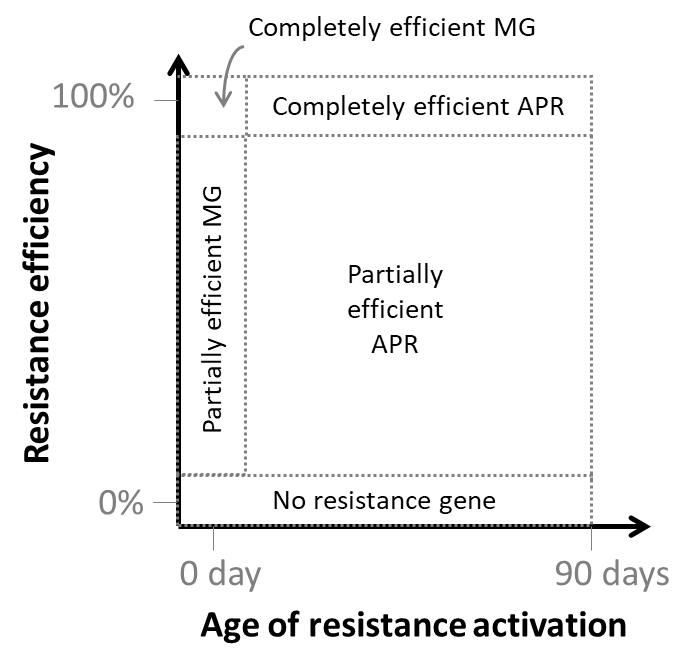 Figure 1. Conceptual exploration of parameters associated with resistance genes: efficiency and  ion. This formal framework encompasses a wide range of situations. MG: major gene; APR: adult plant resistance.In the first two experiments, the landscape (representing approximately 150 fields, total area: 2x2 km2, see Fig S1 in Rimbaud L et al., 2018c) was composed of a mosaic of a susceptible (1/3 of total surface) and a resistant cultivar (2/3 of total surface) across the simulated landscape. Cultivars were randomly allocated to fields within the landscape either at low or at high degree of spatial aggregation (Fig. 2, left-hand column). The resistant cultivar carried a resistance targeting either infection rate, latent period duration, sporulation rate, or sporulation duration of the pathogen. Analysis of field and greenhouse trials on rust diseases of cereal crops revealed that resistance against these pathogenicity traits measured in different host genotypes can vary from 0% to 100% compared to the most susceptible cultivars (Table S1). Thus, in our simulations, resistance efficiency was varied from 0 to 100% with increments of 10%. The expected  resistance ion varied from 0 to 90 days with increments of 10 days; a  ion of 90 days (the whole epidemic season being 120 days) represents the case where the gene activates at anthesis stage. In the first experiment, the pathogen was not allowed to evolve, whereas in the second, it could adapt to the APR gene through mutation.In the third numerical experiment, a major resistance gene and an APR gene were jointly deployed according to one of four strategies: pyramiding, mixture, rotation or mosaic. The major resistance gene was assumed to target pathogen infection rate with complete efficiency and to be  from the beginning of the cropping season. Target pathogenicity trait, resistance efficiency and  ion of the APR gene were varied exactly as in the first two experiments. or this experiment, spatial aggregation was fixed at a low value (representing a fragmented landscape), and the fitness cost of pathogen adaptation to 0.50. Indeed, results obtained in the second experiment showed that this parameterisation maximises the interaction between cultivars (in terms of pathogen dispersal and competition between pathogen genotypes) within a spatial deployment strategy. For all deployment strategies, 1/3 of the landscape was composed of the susceptible cultivar. The remaining 2/3 were occupied either by a single cultivar carrying the two genes (pyramid strategy), a mixture (in every field) of two resistant cultivars in balanced proportions (each cultivar carrying one of the two genes; mixture strategy), a rotation of these two resistant cultivars (every year; rotation strategy), or a mosaic of the two resistant cultivars in balanced proportions (every cultivar representing 1/3 of the landscape area; mosaic strategy) (Fig. S6). Simulations were run for 120 time-steps per cropping season over a time period. Initially, only the wild-type pathogen (i.e., not adapted to any resistance), ‘wt’, was present in susceptible hosts, with a probability of any host being initially infected of 5.10-4. The wt strain is unable to infect resistant hosts carrying an APR gene only if resistance is both complete and active. In all other situations, the wt strain is able to infect the hosts carrying an APR gene. In any case, a single mutation (with probability 10-4, except in the first experiment where evolution did not occur) is required to overcome a resistance gene (should it be a major gene or an APR gene) and restore complete pathogenicity, in conformity with a gene-for-gene interaction. Model outputsIn this work, epidemiological control is defined as the ability of a given deployment strategy to reduce disease impact on the resistant cultivar(s). Here, it is measured by the relative green leaf area (GLA), i.e., the proportion of healthy hosts relative to the total number of hosts, averaged for every cultivar across the whole simulation run. The higher the value of the GLA, the better the epidemiological control. Evolutionary control is quantified here using resistance durability (for experiments 2 and 3), which measures the ability of a given deployment strategy to limit pathogen evolution and delay resistance breakdown (i.e., emergence of the ‘rb’). Durability is evaluated using the time when the number of resistant hosts infected by the rb strain exceeds a threshold above which extinction of this strain is unlikely (fixed at 50,000, see Rimbaud L et al., 2018c, supporting Text S2 for details). To understand the contribution of the different pathogen genotypes to an epidemic, we also calculate, across the whole simulation run and for every cultivar, the proportion of infections due to each pathogen genotype relative to all infections Table 1. Model parameter and simulation experiments. See Text S1 in Rimbaud L et al. 2018c) for calibration details. Parameters of interest (blue cells) were varied according to a complete factorial design. Every simulation was replicated 10 times x 5 landscape structures to account for stochasticity, resulting in a total of 44,000, 132,000 and 88,000 simulations for the three numerical experiments, respectively.a The mean dispersal distance is given by: , but long-distance dispersal may also occur due to the heavy-tail shape of the power law.b crop cultivars are allocated using an algorithm based on latent Gaussian fields to control proportion and level of spatial aggregation of each cultivar; see Fig. S1 of Rimbaud L et al. 2018a) for illustrations and Rimbaud L et al. 2018c) for details on the algorithm.c see Fig S1 in Rimbaud L et al. 2018c) for illustrations of landscape structures generated using a T-tesselation algorithm, and see Papaïx J et al. 2014a) for details on the algorithm.d an efficiency of 0.00 is equivalent to the absence of a resistance gene. e a time of 90 days represents gene activation at anthesis stage. f when expectation and variance are 0 day, there is no variation in the  ion. g same value for major gene and adult plant resistance. h probability of a spore changing its phenotype on a resistant cultivar carrying a resistance gene.i paid by adapted pathogens on hosts that do not carry an active resistance – it consists of a reduction in the same pathogenicity trait as the one targeted by the resistance.ResultsThree separate numerical experiments were carried out to investigate the epidemiological and evolutionary outcomes of deployment strategies based on APR: the first two experiments were performed with an APR gene alone, and the third with a combination of an APR gene and a major resistance gene. 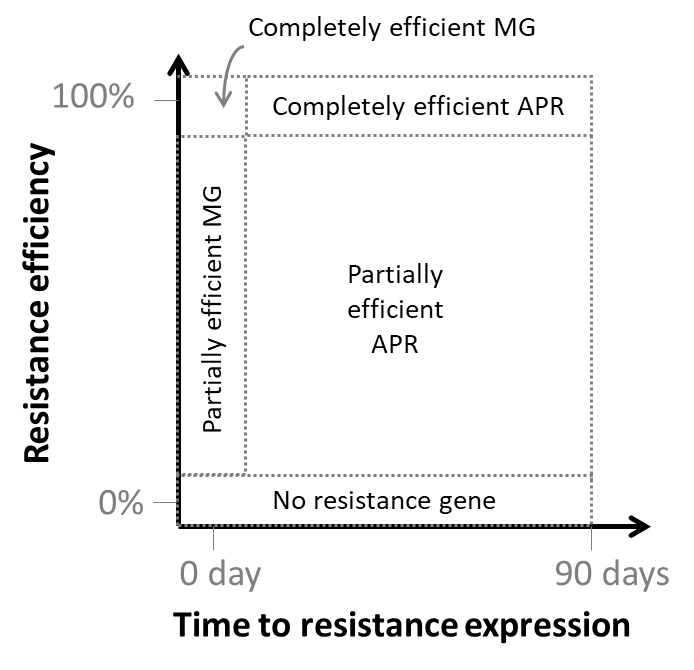 Experiment 1: Deployment of a single APR gene in a susceptible landscape with no pathogen evolutionDisease control, measured by the Green Leaf Area averaged for every cultivar across the whole simulation run, was first evaluated when a single APR is deployed in the landscape and the pathogen does not have the possibility to overcome the resistant cultivar.As expected, for the resistant cultivar, disease control increases with higher efficiency and  resistance ion (Fig. 2). Globally, the target pathogenicity trait offering the best level of disease control is the infection rate when resistance is ed early in the cropping season, whereas it is the sporulation duration when resistance is ed late (Figs. 2 & S1). On the susceptible cultivar, disease control is globally poor except when the level of spatial aggregation between cultivars is low and the APR carried by the resistant cultivar is almost completely efficient, es very early (i.e., it is roughly similar to a major gene), and targets the pathogen infection rate, sporulation rate or sporulation duration (Fig. 2B). This comes at the price of a slightly decreased level of control for the resistant cultivar compared to an aggregated landscape. 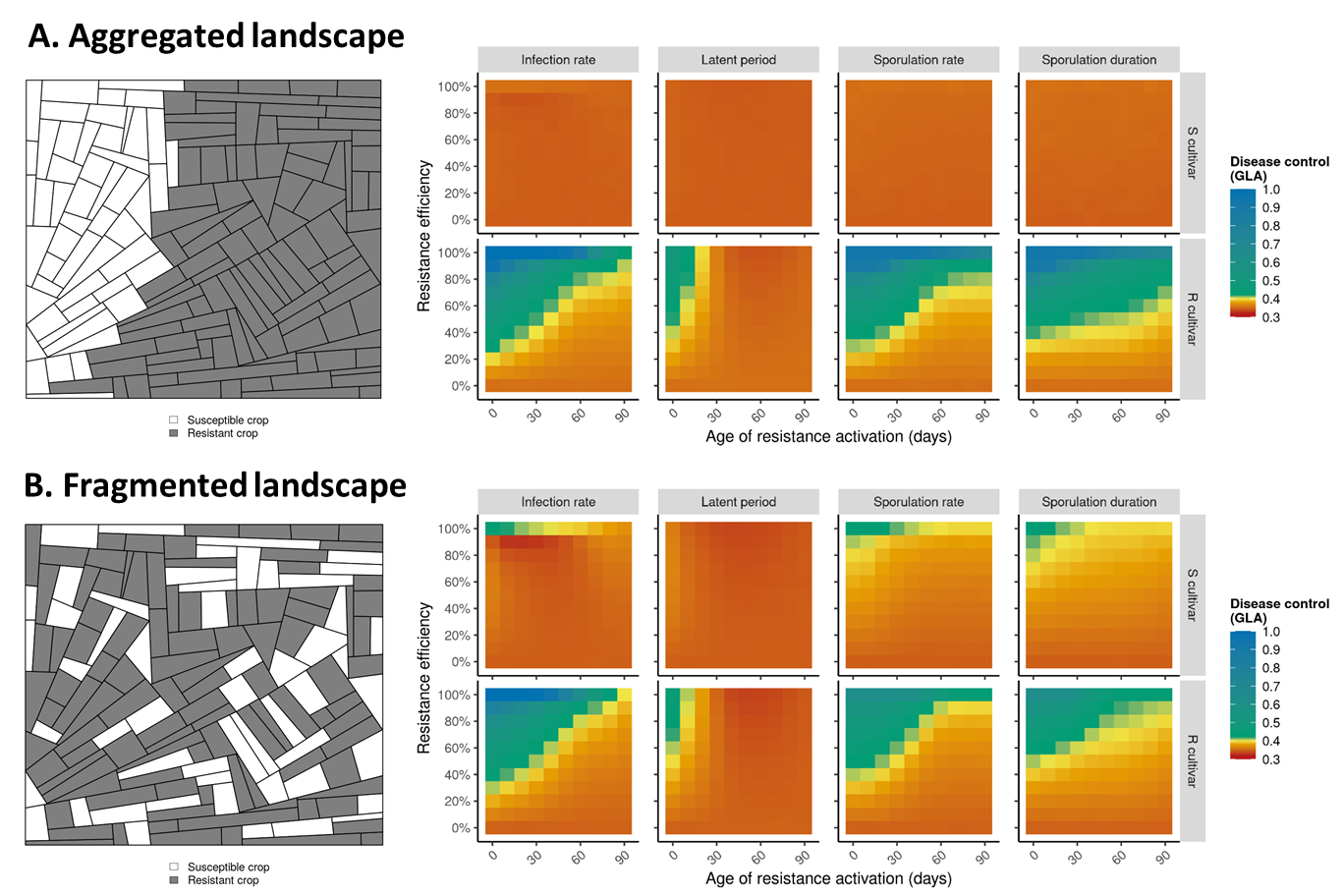 Figure 2. Simulated landscapes (examples on the left) and heatmaps (on the right) of the level of epidemiological control (i.e., disease limitation, measured by the Green Leaf Area, ‘GLA’) in the absence of pathogen evolution for different levels of resistance efficiency (vertical axis),  resistance ion (horizontal axis) and target pathogenicity traits (columns), for strong (A) or weak (B) levels of spatial aggregation.Experiment 2: Deployment of a single APR gene in a susceptible landscape with pathogen evolutionImpact of resistance efficiency and  ion. Regardless of the target pathogenicity trait, fitness cost and level of spatial aggregation, the results indicate that weak resistance (whether it is inefficient or delayed in ion; bottom right corner of graphics in Figs. 3, S2, S3, S4) is always durable (panels A and B), meaning that rb pathogen genotypes never emerged in the 30-year simulations (panels E and F). However, in this situation, resistance does not confer good epidemiological protection against the wt pathogen, as shown by the second output variable (‘Disease control’, panels C and D). In contrast, strong resistance (highly efficient and activated early in the growing season; top left corner of graphics in Figs. 3, S2, S3, S4) shows poor durability (panels A and B), indicating that the rb pathogen genotype quickly emerged and invaded the resistant host population (panels E and F). This again results in poor epidemiological control for the resistant cultivar (panels C and D). However, when fitness costs are large (θ=0.50), there is a critical zone where disease control by the resistant cultivar reaches a higher level, particularly when infection rate is targeted by the APR gene. This zone corresponds to resistance efficiencies higher than 60% and  ion between roughly 30 and 80 days (Fig. 3CD). Fig. S5 illustrates examples of simulations carried out in the three contrasted scenarios described just above (weak resistance, strong resistance, critical zone). Impact of fitness cost of adaptation. Decreasing the loss of pathogenicity of the rb pathogen on the susceptible cultivar (effect of columns in Figs. 3, S2, S3, S4) tends to decrease both durability and disease control (at intermediate resistance efficiency and delay ion, rb genotypes emerge more often and cause more damage). In particular, when there are no fitness costs of adaptation, the critical zone previously described disappears completely.Impact of the level of field spatial aggregation. The strongest impact of spatial aggregation is on the genetic composition of the pathogen population and the associated epidemic damage (Figs. 3, S2, S3, S4, panels  F). The susceptible cultivar is mostly infected by the wt pathogen in aggregated landscapes, leading to severe epidemics. In contrast,for strong resistance (highly efficient or activated early in the growing season) and in presence of fitness costs of adaptation, the susceptible cultivar is mostly infected by the rb pathogen, resulting in moderate to good epidemiological control (due to the fitness penalty). Conversely, epidemiological control for the resistant cultivar seems slightly better in aggregated landscapes (especially when resistance is strong but considerably delayed in the cropping season, top right corner of heatmaps, Fig. 3CD). In the absence of fitness costs of adaptation or for weak resistance (inefficient or activated late in the growing season), the genetic composition of the pathogen is similar on the two cultivars, and the associated damage is high. Impact of the target pathogenicity trait. All the previous results hold qualitatively with the different pathogenicity traits targeted by resistance. When resistance targets sporulation rate or the duration of the sporulation period, the genetic composition of the pathogen population and the level of evolutionary control (resistance durability) are similar to what was observed for the infection rate (Figs. S3, S4). There are, however, quantitative changes in the epidemiological outcome, as size and location of the critical zone are slightly different depending on the target pathogenicity trait. For infection rate, as mentioned before, the critical zone of good disease control corresponds to resistance efficiencies higher than 60% and ion between 30 and 80 days. For sporulation rate (or sporulation duration), the critical zone corresponds to efficiencies higher than 80% (respectively 90%) and ion after 50 days (respectively 80 days). Resistances increasing the duration of the latent period and havinga high efficiency and a delayed ion (more than 30 days, Fig. S2, top right corner of graphics) are more durable than those targeting the other traits. This is a consequence of the absence of emergence of the rb pathogen. However, the level of epidemiological control is poor in comparison to the other target traits, and the size of the critical zone is considerably reduced (restricted to resistance efficiencies between 80 and 100% and times to ion of less than 20 days). 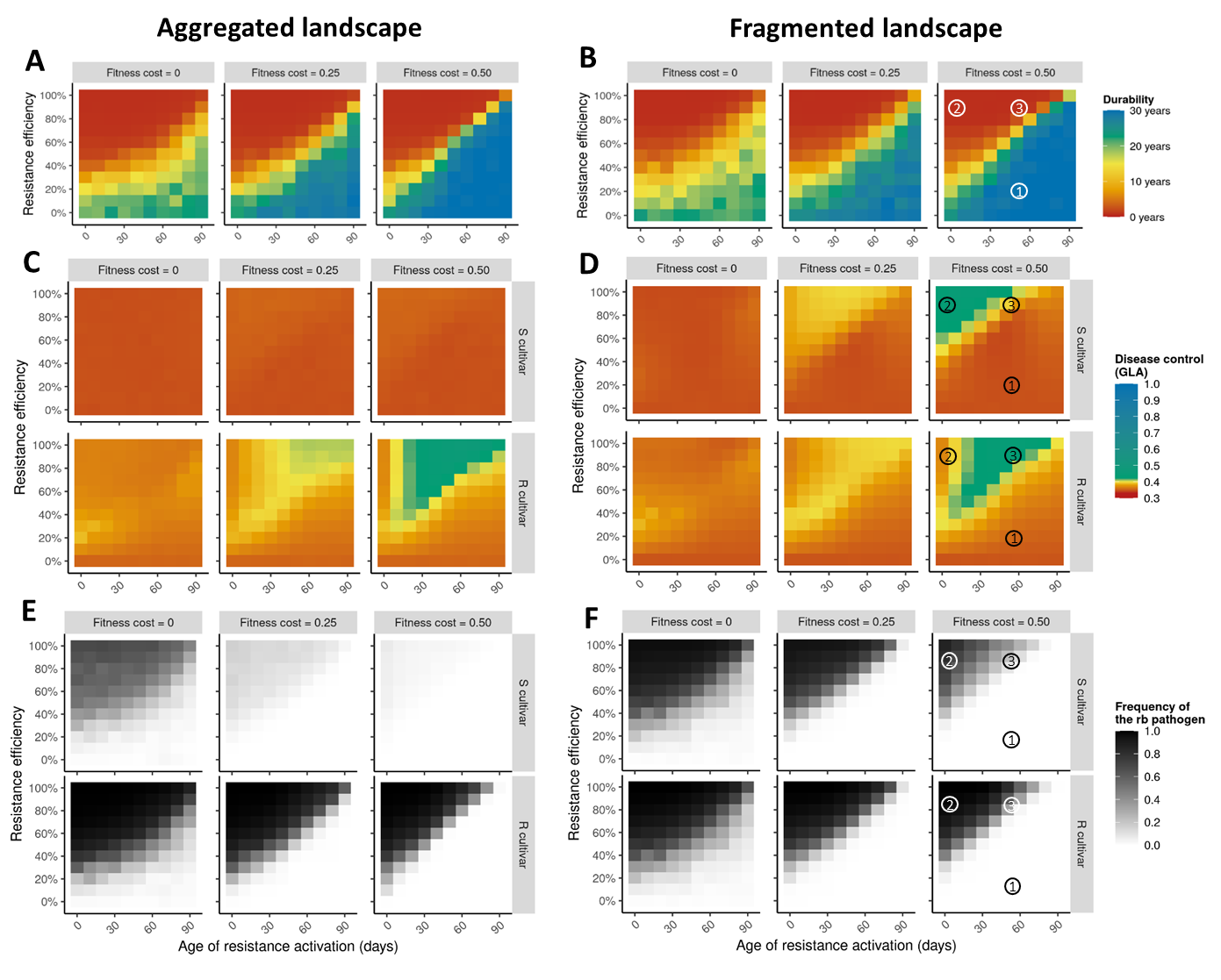 Figure 3. Heatmaps of the levels of evolutionary control (resistance durability as measured by the number of years before the emergence of the resistance-breaking (‘rb’) pathogen genotype; panels A and B), epidemiological control (i.e., disease limitation, measured by the Green Leaf Area (‘GLA’) on the susceptible (‘S’) and the resistant (‘R’) cultivars; panels C and D) and average frequency of the rb pathogen (panels E and F) for different levels of resistance efficiency (vertical axis),  resistance ion (horizontal axis) and fitness cost of pathogen adaptation (columns), for strong (panels A, C, E) or weak (B, D, F) levels of spatial aggregation. The target pathogenicity trait is the infection rate. Circled numbers refer to example simulations in Fig. S5. Experiment 3: Simultaneous deployment of a major resistance gene and an APR gene in a susceptible landscapeIn a third numerical experiment, resistance durability and disease control were evaluated when a major resistance gene and an APR gene were simultaneously deployed across a landscape, either within the same cultivar (R12, pyramiding strategy) or in two distinct cultivars (R1 and R2, respectively) which could be cultivated in different fields (mosaic strategy), within the same field as mixtures, or alternated in time through crop rotations (see Fig. S6 for examples of simulated landscapes).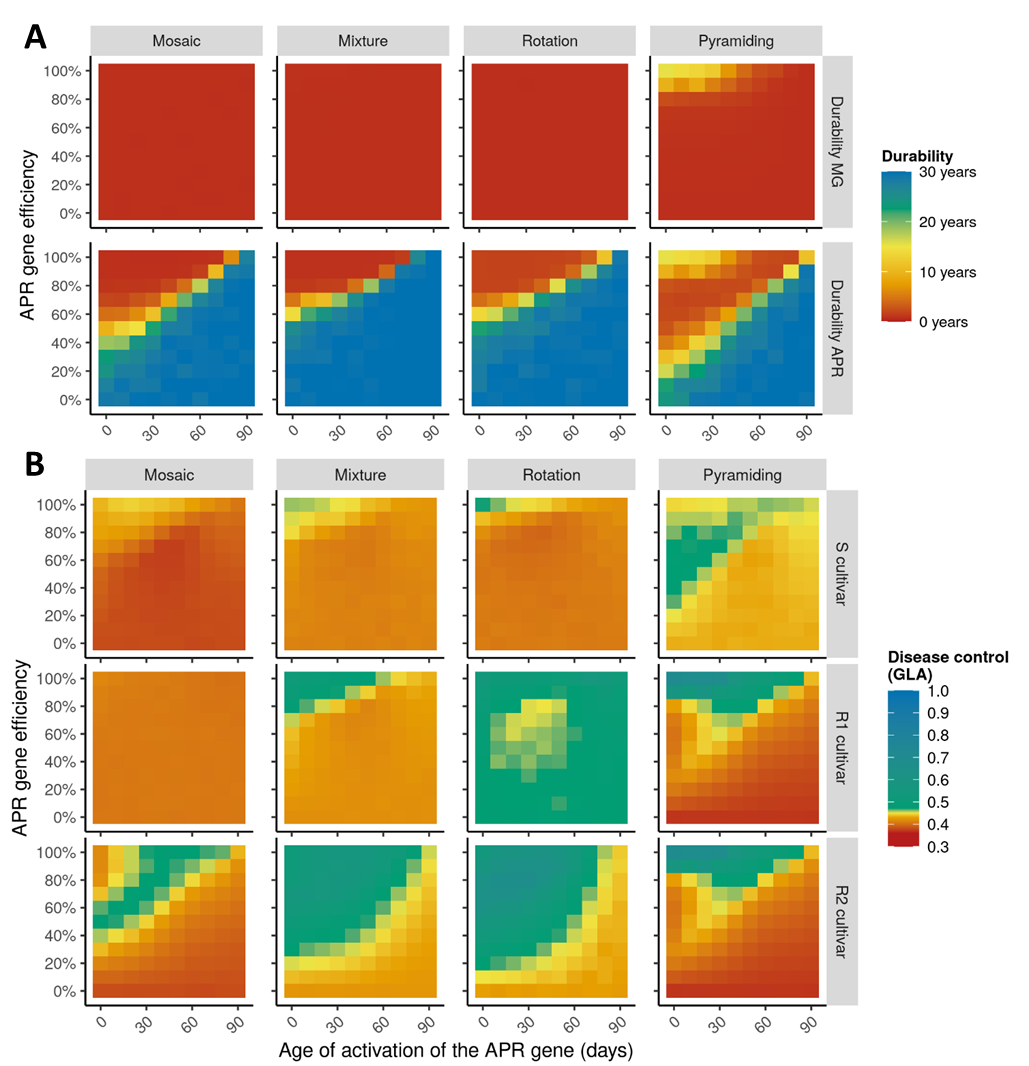 Figure 4. Heatmaps showing the levels of A) evolutionary control (resistance durability, measured by the number of years before the emergence of resistance-breaking genotypes) and B) epidemiological control (i.e., disease limitation, measured by the Green Leaf Area, ‘GLA’) on a susceptible cultivar ‘S’, a resistant cultivar ‘R1’ carrying a completely efficient major gene (‘MG’) and a resistant cultivar ‘R2’ carrying an APR gene, for different levels of APR efficiency (vertical axis),  APR ion (horizontal axis) and deployment strategies (columns; note that for pyramiding, R1 and R2 refer to the same cultivar). The target pathogenicity trait of the APR gene is the infection rate, the level of spatial aggregation is low, and the fitness cost is 0.50.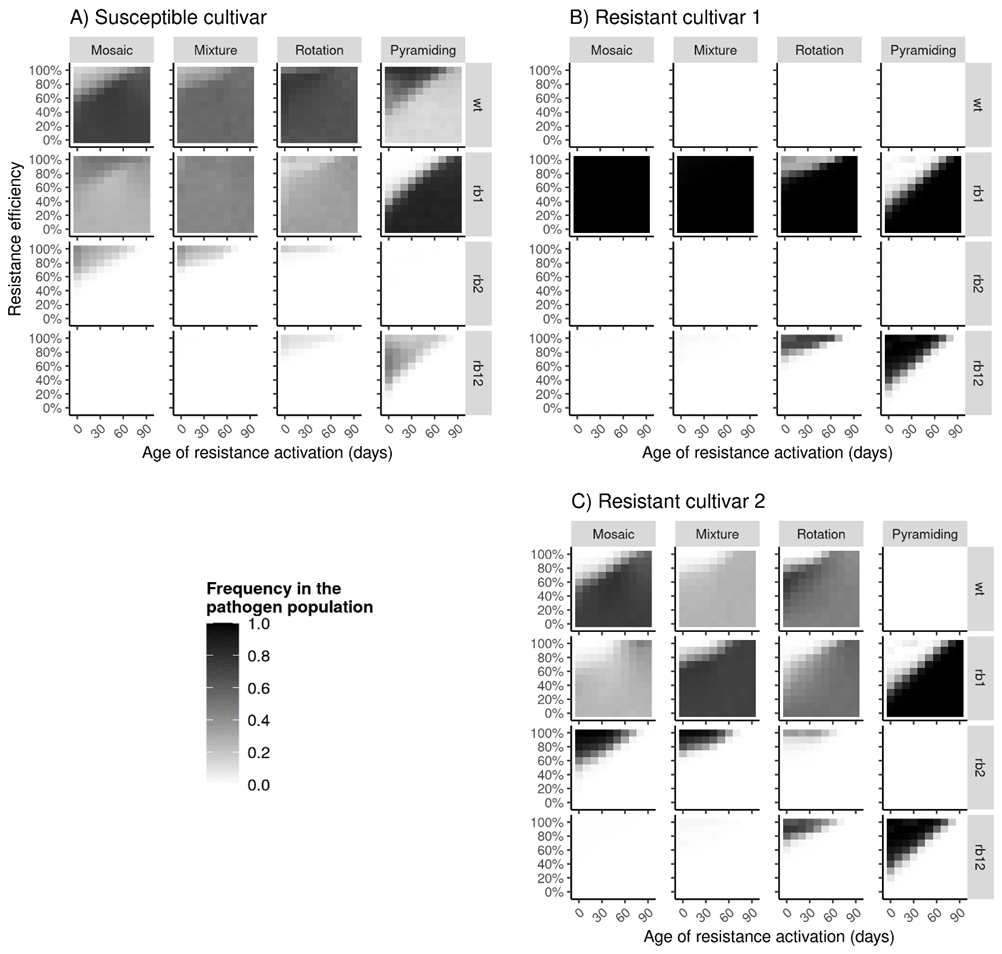 Figure 5. Average frequency of the different pathogen genotypes (see Table 3 for notations) on a susceptible cultivar ‘S’, a resistant cultivar ‘R1’ carrying a completely efficient major gene and a resistant cultivar ‘R2’ carrying an APR gene, for different levels of APR efficiency (vertical axis),  APR ion (horizontal axis) and deployment strategies (columns; note that for pyramiding, R1 and R2 refer to the same cultivar). The target pathogenicity trait of the APR gene is the infection rate, the level of spatial aggregation is low, and fitness cost is 0.50.Impact of resistance efficiency,  ion and deployment strategy. Regardless of the characteristics of the APR gene (efficiency,  ion, target pathogenicity trait), the major gene is always overcome quickly after deployment (Figs. 4, S7, S8, S9), except when it is pyramided with a very efficient APR gene that is activated early in the growing season (which is essentially the same as a pyramid of two major resistance genes). This rapid breakdown is mostly attributed to the emergence of the single mutant ‘rb1’ (except when the major gene is pyramided with a strong APR, in which case the breakdown is due to the double mutant ‘rb12’, Fig. 5). With respect to the durability of the APR gene and the level of protection it confers on the associated cultivar (R2), weak resistance (i.e., inefficient or delayed in ion) is durable (neither the ‘rb2’ nor the ‘rb12’ genotypes emerged) but offers poor protection against the ‘wt’ and ‘rb1’ genotypes (Fig. 4 & 5), similar to the results for Experiment 2. When resistance is strong (very efficient and activated early), it is quickly overcome (Fig. 4), either by ‘rb2’ in mosaics and mixtures, or by ‘rb12’ in rotations and pyramids (Fig. 5). In mosaics, this leads to the same critical zone previously described for Experiment 2. In contrast, in mixtures and rotations, the level of control stays high for a large range of resistance efficiencies and times to ion. In pyramids, there is a good level of control only for highly efficient resistances (Fig. 4). For the resistant cultivar carrying the major gene (R1), disease control shows contrasting results depending on the deployment strategy. It is globally poor in mosaics and globally good in rotations. In mixtures, it is good only when the second resistant cultivar (R2) carries a strong APR gene that is ed early. In pyramids, it is good as long as the APR has a strong efficiency. For the susceptible cultivar, a good level of disease control can be obtained if the APR (deployed in cultivar R2) has a strong efficiency and early ion, especially if pyramided with a major gene. In this situation the susceptible cultivar is invaded by both the ‘wt’ and the ‘rb12’ pathogen genotypes (Fig. 5). Impact of targeted pathogenicity trait. The results are qualitatively the same when sporulation rate and sporulation duration are targeted by the APR gene instead of the infection rate (Figs. S8 & S9). When resistance conferred by the APR gene increases the length of the latent period (Fig. S7), it is durable for a larger range of parameter values (i.e., resistance efficiency and  ion) compared with the other target traits. However, in this situation the level of epidemiological control for the different cultivars is poor in comparison to the other target traits.DiscussionTo the best of our knowledge, adult plant resistance (APR) has never been explored in mathematical models dealing with plant resistance deployment (Rimbaud L et al., 2021), despite its presence in numerous resistant cultivars of cereals and other crops (Burdon JJ, 1987; McIntosh RA et al., 1995; Boyd LA, 2005; Chen XM, 2005; Develey-Rivière M-P & E Galiana, 2007; Chen W et al., 2014). Therefore, and because APR may affect different pathogenicity traits, in a delayed and potentially incomplete manner, we used the mathematical model implemented in the R package landsepi (Rimbaud L et al., 2018c) to explore three parameters associated with this type of resistance: target pathogenicity trait, efficiency and  ion. The main objective was to evaluate the impact of these parameters on resistance durability (evolutionary pathogen control) and disease limitation (epidemiological control). We designed numerical experiments to explore three scenarios: the deployment of a single APR gene in a susceptible landscape, firstly without and secondly with pathogen evolution. The third experiment assessed the deployment of an APR gene together with a major resistance gene according to different spatiotemporal deployment strategies (Table 1). Favouring competition offers good epidemiological control in spite of pathogen adaptationGlobally, our results show that an APR gene is never overcome when it is inefficient with respect to reducing the target pathogenicity trait or is ed late in the cropping season (Figs. 3AB, 4A). This is due to the selection pressure applied to the pathogen population, given that the wt genotype can thrive on cultivars carrying such resistance genes almost as if they were susceptible. This is in accordance with results obtained via different simulation models (Carolan K et al., 2017; Crété R et al., 2020) and confirms one of the mechanisms according to which partially efficient resistance is generally predicted to be more durable than complete resistance (Lecoq H et al., 2004; Stuthman DD et al., 2007; Zhan J et al., 2015). Such phenomena have also been described for pest adaptation to chemicals, where small application doses were shown to slow down the emergence of adapted genotypes (Hobbelen PHF et al., 2014). Partial resistance with low efficiency or delayed ion, however, results in a weak level of epidemiological control (Figs. 2, 3CD, 4B). In contrast, when resistance strongly reduces the target pathogenicity trait of the wt pathogen, particularly when this happens early in the cropping season, it has a high potential to protect the resistant cultivar (Experiment 1, Fig. 2), as expected in absence of pathogen evolution and already shown in demographic models (e.g., Papaïx J et al., 2014b). However, if pathogen evolution is possible, the high selection pressure leads to the rapid emergence of a rb pathogen which invades the resistant host population, resulting in both low durability and disease control (Experiment 2, Fig. 3). This is similar to a scenario where a single major gene (i.e., complete resistance) is deployed in the landscape and quickly overcome (Rimbaud L et al., 2018c). There is, however, an intermediate region of the parameter space where the APR gene is broken down but still confers a good level of epidemiological protection. This occurs in presence of pathogen evolution only (i.e., in Experiment 2 but not in Experiment 1), and when resistance is delayed in the cropping season but has sufficiently high efficiency once activated. The delay in resistance ion allows the wt genotype to infect resistant hosts early in the season, more efficiently than potential rb genotypes which suffer a fitness cost while resistance is inactive. As soon as it activates, resistance is strong enough to select for rb genotypes, but many hosts are, at this time, already infected by the wt genotype. The ensuing strong competition between the wt and rb genotypes (Experiment 2, Fig. 3 & S5) explains the limitation on epidemic development (Keesing F et al., 2006). In this context, a resistant crop carrying an APR may conceptually be seen as a within-season rotation between a susceptible and a resistant cultivar.(Calonnec A et al., 1996; Clin P et al., 2021) (Mikaberidze A et al., 2015; Clin P et al., 2022)The size of the critical zone (i.e., the range of parameter values leading to optimal epidemiological control for the resistant cultivar) is amplified whenever such competition between pathogen genotypes is stimulated. In our results, this is the case for high fitness costs of pathogen adaptation, which increases the penalty for rb genotypes on both susceptible hosts and hosts with still inactive APR gene and reduces the performance of these genotypes relative to the wt genotype. This corroborates other modelling studies showing that high fitness costs decrease epidemic severity (Pietravalle S et al., 2006; Djidjou-Demasse R et al., 2017; Rimbaud L et al., 2018a; Watkinson-Powell B et al., 2020). In the absence of pathogen adaptation (i.e., when there is only one pathogen genotype, Experiment 1, Fig. 2) or fitness cost (Experiment 2, Fig. 3) this effect completely disappears. The level of spatial aggregation of the landscape impacts interactions between cultivarsA high level of spatial aggregation between cultivars in the landscape (e.g. Fig. 2A) isolates cultivars and the respective pathogen genotypes that infect them. In terms of epidemiological control of a susceptible cultivar, it results in severe epidemics caused by the wt pathogen genotype (Figs. 2A, 3C). Conversely, in a fragmented landscape (weak level of aggregation, e.g. Fig. 2B), the increased connectivity between different cultivars favours pathogen migration from one cultivar to another (Taylor PD et al., 1993). This reduces epidemics on the susceptible cultivar as a result of two different mechanisms which our two first experiments help disentangle. First, there is a dilution effect (Mundt CC, 2002; Rimbaud L et al., submitted), especially in the presence of a cultivar carrying a very strong resistance ed early in the cropping season. Indeed, in this situation, spread of the wt genotype across susceptible fields is mitigated by the intervening presence of resistant hosts (Experiment 1, Fig. 2B). This is similar to non-host plants that act as propagule sinks and thus decrease epidemic spread on susceptible plants (Suzuki SU & A Sasaki, 2011; Papaïx J et al., 2014b). Second, competition occurs between different pathogen genotypes when the resistant cultivar has an intermediate to strong efficiency and a delayed ion (as described previously). In this case, rb genotypes emerging in resistant fields disperse to susceptible fields (Experiment 2, Fig. 3D). This leads to a reduction in the damage caused to the susceptible cultivar (provided that rb genotypes suffer a fitness cost compared to the wt genotype) (Watkinson-Powell B et al., 2020). The side-effect of such a protective effect of the susceptible cultivar by the resistant cultivar is a slightly reduced level of disease control on the resistant cultivar when resistance is ed late in the cropping season because it is more exposed to wt pathogen genotypes emerging from susceptible fields. Indeed, wt genotypes are fitter than rb genotypes on the resistant cultivar as long as resistance is inactive, due to the presence of fitness costs. Spatial aggregation has been previously demonstrated to have an ambivalent effect on disease management. In fact, earlier modelling work showed that fragmented landscapes better mitigate epidemics on susceptible crops but are more prone to resistance breakdown, compared to aggregated landscapes (Papaïx J et al., 2018; Rimbaud L et al., 2018a). Optimal efficiency and  ion of APR genes depend on the target pathogenicity traitA recent opinion published by Saubin M et al. (2022) states that life history traits targeted by resistance influences its durability. In fact, in the present work, the size and location of the critical zone in parameter space depends on the pathogenicity trait targeted by the APR gene. When sporulation rate or duration of the sporulation period are targeted, the critical zone is shifted towards higher resistance efficiencies and longer times to resistance ion compared to the situation where infection rate is targeted (top right of Figs. 3CD, S3CD, S4CD). This shift occurs probably because sporulation takes place later than infection in the pathogen infectious cycle. Therefore, more time is required for the wt pathogen genotype to generate sporulating lesions in the resistant host population before resistance ion (which will favour rb genotypes). APR genes targeting the latent period duration seem very durable, but offer poor disease control in comparison to APR genes targeting other traits (Fig. S2). This is because even when resistance is fully efficient (i.e., latent period is multiplied by 2), pathogen spread is still possible, which imposes selection pressure in favour of rb genotype but provides weak protection against the wt pathogen. This conclusion contrasts with published literature suggesting that latent period duration should be the most influent component of pathogen aggressiveness because it determines the number of possible infection cycles on a crop (Parlevliet JE, 1979; Leonard KJ & CC Mundt, 1984; Sandoval-Islas JS et al., 2007). Nevertheless, sensitivity analyses of models simulating epidemics of wheat leaf rust (Kulkarni RN et al., 1982) and potato late blight (Van Oijen M, 1992) have shown that latent period duration was equally or even less influential on disease spread and severity than other pathogenicity traits. These contrasted results highlight the crucial importance of the width of parameter variation ranges in numerical experiments. In our work, the range of variation for resistance efficiency was based on available data for rust fungi. Analysis of the minimal and maximal possible values of the pathogenicity traits measured on different cultivars of cereal crops (Table S1) showed that these traits may vary from about 0% to -100% (0% to +100% for latent period duration) relative to the most susceptible cultivar (except sporulation duration, for which there is little data). We thus allowed resistance efficiency to vary from 0 to 100% for all pathogenicity traits. Major resistance genes and APR genes can be combined at landscape scaleThe deployment of a single major resistance gene in a landscape results in rapid breakdown by the corresponding rb1 pathogen and severe epidemics on both susceptible and resistant cultivars (the bottom line of heatmaps in Fig. 4 shows the situation where the APR is absent, its efficiency being 0%). Combining a major gene with an APR gene in the landscape generally does not prevent the major gene from being overcome, however it may have interesting synergies in terms of epidemiological control depending on the deployment strategy (Fig. 4). As discussed earlier, one of the greatest benefits of APR genes is the limitation of epidemics due to competition between pathogen genotypes. Therefore, the presence of different sources of resistance in the landscape, should they be overcome, increases the number of pathogen genotypes present and thus the number of competitors. Globally, this decreases epidemic damage on all cultivars (Mikaberidze A et al., 2015; Clin P et al., 2022). More specifically, when a cultivar carrying a major gene is planted in mixtures (i.e., in the same field) with a cultivar carrying an APR gene, the first cultivar benefits from a dilution effect (since only rb1 genotypes can infect it) conferred by the presence of the second one, which itself benefits from strong competition between the wt, rb1 and rb2 genotypes. While to some extent this should also occur in mosaics (i.e., different cultivars segregated in different fields), our results do not show such synergies for the mosaic strategy. This is probably because of the model assumption that the pathogen was initially present in all susceptible fields of the landscape, added to the fact that pathogen dispersal is mostly at the intra-field scale in our parameterisation (Table 1). The impact of landscape heterogeneity on epidemic spread via competition and dilution effects might be stronger for pathogens with different life histories (Mundt CC, 2002). Here, the best epidemiological control is obtained when crop cultivars are mixed at the finest spatial grain. Indeed, optimal disease control requires that the spatial scale of disease management matches the scale of pathogen dispersal (Gilligan CA, 2008). When the two resistant cultivars are rotated over time (rotation strategy), pathogen genotypes are confronted by an alternation of  selection towards the rb1 genotype (when the cultivar carrying the major gene is cultivated) and  or selection towards the rb2 genotype (when the cultivar carrying the APR gene is cultivated). If the APR is not too strong or has a delayed ion, selection towards rb2 is , which allows competition between wt, rb1 and rb2 genotypes and reduces epidemics. Otherwise, selection is strong and the genotype that performs best in the system is the double mutant rb12 (generalist genotype able to infect all cultivars). However, this genotype is penalised by severe fitness costs (Table 3), which reduces epidemic damage as well. This is in line with a previous modelling study comparing mosaics, mixtures, rotation and pyramids of major resistance genes: rotation had the best epidemiological outcome once all resistances had been overcome (i.e., in the presence of rb genotypes) (Rimbaud L et al., 2018a). Finally, if the major gene and the APR gene are pyramided in the same cultivar and the efficiency of the APR gene is strong enough, the delayed action of the APR gene triggers competition between the single mutant rb1, selected for as long as the APR is inactive, and the double mutant rb12, selected for as soon as the APR es. This competition reduces epidemic damage on the pyramid cultivar. However, the presence of the APR gene does not prevent the major gene from being overcome, unless it is ed very early in the cropping season. This is in agreement with previous modelling results: durability of a major gene was greater when pyramided with a quantitative resistance (ed from the beginning of the cropping season), but only if the latter exhibited strong efficiency (Rimbaud L et al., 2018c). General conclusions, limits and perspectivesThere are several nonexclusive arguments for why APR genes are thought to be more durable than traditional major genes. Firstly, it could be inherent to the molecular mechanism of APR genes, that may be more difficult for the pathogen to overcome than classical NLR proteins frequently encoded by major genes (Oliva R & IL Quibod, 2017; Mundt CC, 2018). As described in the Introduction, the mechanisms of a few APR genes have been elucidated, such as Lr67, Lr34 and Yr36, which encode for a sugar transporter (Moore JW et al., 2015), an ATP-binding cassette transporter (Krattinger SG et al., 2009), and a detoxification protein (Fu D et al., 2009), respectively. Secondly, it could result from the fact that APR genes are rarely alone in a susceptible host genetic background but may be shielded by major genes. Finally, it could be due to the selection pressure applied by APR genes on pathogens (since they allow some infection by wt pathogens by being only partially efficient and delayed in the season) (Mundt CC, 2018). In the absence of relevant quantitative data concerning the first hypothesis, our parameterisation of the model gives the same mutation probability to overcome major genes and APR genes. Hence, the present study explores the latter two hypotheses. The possibility for APR genes to be shielded by major genes has been tested in Experiment 3 while the effect of selection pressure is highlighted by the difference between Experiments 1 and 2. The mutation probability to overcome the resistances was set at a high value, which could explain why, in our simulations, the combination of an APR gene with a major gene in a pyramided cultivar did not affect the durability of the APR gene in comparison to a cultivar that carried the APR gene only. Future work could investigate the potential of such pyramids with a lower mutation probability. On the other hand, our work emphasizes how shifts in selection pressure influence resistance durability. Indeed, APR genes were found to be very durable when they have a small efficiency and late ion. It may explain why some APR genes like Yr18, which has a small to moderate efficiency against stripe rust (Elahinia SA & JP Tewari, 2005; Qamar M et al., 2012) have shown high durability in the field (Krattinger SG et al., 2009). The efficiency of other APR genes like Lr12, Lr13, Lr22, Lr34, Lr35 and Lr37 have been measured between 80% and 90% against leaf rust (Burdon JJ, 1987; McIntosh RA et al., 1995; Smale M et al., 1998). With such high efficiency, our simulations predicts that these genes could be quickly overcome. Nevertheless, depending on the  resistance ion and the target pathogenicity trait, even if these genes were broken down, the resulting harsh competition between the different pathogen genotypes has the potential to provide some disease limitation, especially when deployed together with major resistance genes in mixture or rotation strategies. However, this conclusion strongly depends on the presence of fitness costs of pathogen adaptation to resistance. Furthermore, our results must be nuanced by the fact that we assumed that rb pathogens were penalised by a fitness cost on inactive APR genes, exactly as if the associated cultivars were susceptible. Experiments could be carried out in controlled conditions to test this hypothesis. We also assumed that APR genes switch suddenly from being inactive to active, whereas some rare available data rather indicate a gradual expression of APR genes (Ma H & RP Singh, 1996). Finally, while in our simulations, APR genes could target only one pathogenicity trait at a time, in the real world pathogenicity traits often vary in association (Parlevliet JE, 1979; Sache I & C de Vallavieille-Pope, 1995; Leclerc M et al., 2019). For example, Lr16-Lr18 targets latent period duration as well as sporulation rate and duration (Tomerlin JR et al., 1983) and Lr34-Yr18 affects both infection rate and latent period (Qamar M et al., 2012). Regardless, our study represents a first attempt to numerically explore evolutionary and epidemiological outcomes of the deployment of adult plant resistance for the management of plant diseases. AcknowledgementsThe authors thank Marta Zaffaroni and Jean-Loup Gaussen for their contribution to improve the R package landsepi, Loïc Houde for computing assistance and Jeremy Burdon for stimulating discussions.FundingsThis work benefited from GRDC grant CSP00192, ANR project “ArchiV” (2019–2023, grant n°ANR-18-CE32-0004-01), AFB Ecophyto II-Leviers Territoriaux Project “Médée” (2020–2022), and the CSIRO/INRAE linkage program.Conflict of interest disclosureThe authors declare they have no conflict of interest relating to the content of this article. Benoît Moury is recommender for PCI Evol. Biol.Data, script and code availabilityThe model is available in the open-access R package landsepi (Rimbaud L et al., 2018b); webpage: https://csiro-inra.pages.biosp.inrae.fr/landsepi/). Simulations were performed on the BioSP computational cluster from INRAE (https://biosp-cluster.mathnum.inrae.fr/). Simulation results are available in supplementary information.ReferencesAzzimonti G, Lannou C, Sache I, Goyeau H (2013) Components of quantitative resistance to leaf rust in wheat cultivars: diversity, variability and specificity. Plant Pathology, 62, 970-981. https://doi.org/10.1111/ppa.12029Barrett LG, Heil M (2012) Unifying concepts and mechanisms in the specificity of plant–enemy interactions. Trends in Plant Science, 17, 282-292. https://doi.org/10.1016/j.tplants.2012.02.009Boyd LA (2005) Can robigus defeat an old enemy? - Yellow rust of wheat. Journal of Agricultural Science, 143, 233-243. https://doi.org/10.1017/S0021859605005095Broers LHM (1997) Components of quantitative resistance to yellow rust in ten spring bread wheat cultivars and their relations with field assessments. Euphytica, 96, 215-223. https://doi.org/10.1023/a:1002916110347Broers LHM, Cuesta Subias X, López Atilano RM (1996) Field assessment of quantitative resistance to yellow rust in ten spring bread wheat cultivars. Euphytica, 90, 9-16. https://doi.org/10.1007/bf00025154Burdon JJ (1987) Diseases and Plant Population Biology. Cambridge University Press, Cambridge.Burdon JJ, Barrett LG, Rebetzke G, Thrall PH (2014) Guiding deployment of resistance in cereals using evolutionary principles. Evolutionary Applications, 7, 609-624. https://doi.org/10.1111/eva.12175Burdon JJ, Thrall PH (2014) What have we learned from studies of wild plant-pathogen associations?—the dynamic interplay of time, space and life-history. European Journal of Plant Pathology, 138, 417-429. https://doi.org/10.1007/s10658-013-0265-9Burdon JJ, Zhan J, Barrett LG, Papaïx J, Thrall PH (2016) Addressing the challenges of pathogen evolution on the world’s arable crops. Phytopathology, 106, 1117-1127. https://doi.org/10.1094/PHYTO-01-16-0036-FICalonnec A, Goyeau H, de Vallavieille-Pope C (1996) Effects of induced resistance on infection efficiency and sporulation of Puccinia striiformis on seedlings in varietal mixtures and on field epidemics in pure stands. European Journal of Plant Pathology, 102, 733-741. https://doi.org/10.1007/bf01877147Carolan K, Helps J, van den Berg F, Bain R, Paveley N, van den Bosch F (2017) Extending the durability of cultivar resistance by limiting epidemic growth rates. Proceedings of the Royal Society B: Biological Sciences, 284, 20170828. https://doi.org/10.1098/rspb.2017.0828Chen W, Wellings C, Chen X, Kang Z, Liu T (2014) Wheat stripe (yellow) rust caused by Puccinia striiformis f. sp. tritici. Molecular Plant Pathology, 15, 433-446. https://doi.org/10.1111/mpp.12116Chen XM (2005) Epidemiology and control of stripe rust Puccinia striiformis f. sp. tritici on wheat. Canadian Journal of Plant Pathology, 27, 314-337. https://doi.org/10.1080/07060660509507230Clin P, Grognard F, Andrivon D, Mailleret L, Hamelin FM (2022) Host mixtures for plant disease control: Benefits from pathogen selection and immune priming. Evolutionary Applications, 15, 967-975. https://doi.org/10.1111/eva.13386Clin P, Grognard F, Mailleret L, Val F, Andrivon D, Hamelin FM (2021) Taking advantage of pathogen diversity and immune priming to minimize disease prevalence in host mixtures: a model. Phytopathology, 111, 1219-1227. https://doi.org/10.1094/phyto-09-20-0429-rCole AB, Király L, Lane LC, Wiggins BE, Ross K, Schoelz JE (2004) Temporal expression of PR-1 and enhanced mature plant resistance to virus infection is controlled by a single dominant gene in a new Nicotiana hybrid. Molecular Plant-Microbe Interactions, 17, 976-985. https://doi.org/10.1094/MPMI.2004.17.9.976Crété R, Pires RN, Barbetti MJ, Renton M (2020) Rotating and stacking genes can improve crop resistance durability while potentially selecting highly virulent pathogen strains. Scientific Reports, 10, 19752. https://doi.org/10.1038/s41598-020-76788-7Cromey MG (1992) Adult plant resistance to stripe rust (Puccinia striiformis) in some New Zealand wheat cultivars. New Zealand Journal of Crop and Horticultural Science, 20, 413-419. https://doi.org/10.1080/01140671.1992.10418058de Ronde D, Butterbach P, Kormelink R (2014) Dominant resistance against plant viruses. Frontiers in Plant Science, 5, 307. https://doi.org/10.3389/fpls.2014.00307Denissen CJM (1993) Components of adult plant resistance to leaf rust in wheat. Euphytica, 70, 131-140. https://doi.org/10.1007/bf00029650Develey-Rivière M-P, Galiana E (2007) Resistance to pathogens and host developmental stage: a multifaceted relationship within the plant kingdom. New Phytologist, 175, 405-416. https://doi.org/10.1111/j.1469-8137.2007.02130.xDjidjou-Demasse R, Moury B, Fabre F (2017) Mosaics often outperform pyramids: insights from a model comparing strategies for the deployment of plant resistance genes against viruses in agricultural landscapes. New Phytologist, 216, 239-253. https://doi.org/10.1111/nph.14701Elahinia SA, Tewari JP (2005) Assessment of two different sources of durable resistance and susceptible cultivar of wheat to stripe rust (Puccinia striiformis f. sp. tritici). Caspian Journal of Environmental Sciences, 3, 117-122. http://cjes.guilan.ac.ir/article_948_5e0230f27bfd99b837bd4d79b5fd8591.pdfFlor HH (1955) Host-parasite interaction in flax rust - Its genetics and other implications. Phytopathology, 45, 680-685. https://www.webofscience.com/wos/woscc/full-record/WOS:A1955WJ02800010Fu D, Uauy C, Distelfeld A, Blechl A, Epstein L, Chen X, Sela H, Fahima T, Dubcovsky J (2009) A kinase-START gene confers temperature-dependent resistance to wheat stripe rust. Science, 323, 1357-1360. https://doi.org/10.1126/science.1166289Gallois J-L, Moury B, German-Retana S (2018) Role of the genetic background in resistance to plant viruses. International Journal of Molecular Sciences, 19, 2856. https://doi.org/10.3390/ijms19102856García-Arenal F, McDonald BA (2003) An analysis of the durability of resistance to plant viruses. Phytopathology, 93, 941-952. https://doi.org/10.1094/PHYTO.2003.93.8.941Garcia-Ruiz H, Murphy JF (2001) Age-related resistance in bell pepper to Cucumber mosaic virus. Annals of Applied Biology, 139, 307-317. https://doi.org/10.1111/j.1744-7348.2001.tb00144.xGilligan CA (2008) Sustainable agriculture and plant diseases: an epidemiological perspective. Philosophical Transactions of the Royal Society of London B: Biological Sciences, 363, 741-759. https://doi.org/10.1098/rstb.2007.2181Hobbelen PHF, Paveley ND, van den Bosch F (2014) The emergence of resistance to fungicides. PLOS ONE, 9, e91910. https://doi.org/10.1371/journal.pone.0091910Johnson R (1983) Genetic background of durable resistance. In: Durable Resistance in Crops eds Lamberti F, Waller JM, & Graaff NA), pp. 5-26. Springer New York, Boston, MA. https://doi.org/10.1007/978-1-4615-9305-8_2Johnson R (1984) A critical analysis of durable resistance. Annual Review of Phytopathology, 22, 309-330. https://doi.org/10.1146/annurev.py.22.090184.001521Keesing F, Holt RD, Ostfeld RS (2006) Effects of species diversity on disease risk. Ecology Letters, 9, 485-498. https://doi.org/10.1111/j.1461-0248.2006.00885.xKrattinger SG, Keller B (2016) Molecular genetics and evolution of disease resistance in cereals. New Phytologist, 212, 320-332. https://doi.org/10.1111/nph.14097Krattinger SG, Lagudah ES, Spielmeyer W, Singh RP, Huerta-Espino J, McFadden H, Bossolini E, Selter LL, Keller B (2009) A putative ABC transporter confers durable resistance to multiple fungal pathogens in wheat. Science, 323, 1360-1363. https://doi.org/10.1126/science.1166453 Kulkarni RN, Chopra VL, Singh D (1982) Relative importance of components affecting the leaf rust progress curve in wheat. Theoretical and Applied Genetics, 62, 205-207. https://doi.org/10.1007/bf00276238Kumar P, Cowan GH, Squires JN, Hackett CA, Tobin AK, Torrance L, Roberts AG (2022) Phloem connectivity and transport are not involved in mature plant resistance (MPR) to Potato Virus Y in different potato cultivars, and MPR does not protect tubers from recombinant strains of the virus. Journal of Plant Physiology, 275, 153729. https://doi.org/10.1016/j.jplph.2022.153729Lannou C (2012) Variation and selection of quantitative traits in plant pathogens. Annual Review of Phytopathology, 50, 319-338. https://doi.org/10.1146/annurev-phyto-081211-173031Leclerc M, Clément JAJ, Andrivon D, Hamelin FM (2019) Assessing the effects of quantitative host resistance on the life-history traits of sporulating parasites with growing lesions. Proceedings of the Royal Society B: Biological Sciences, 286, 20191244. https://doi.org/10.1098/rspb.2019.1244Lecoq H, Moury B, Desbiez C, Palloix A, Pitrat M (2004) Durable virus resistance in plants through conventional approaches: a challenge. Virus Research, 100, 31-39. https://doi.org/10.1016/j.virusres.2003.12.012Lehman JS, Shaner G (1998) Genetic variation in latent period among isolates of Puccinia recondita f.sp. tritici on partially resistant wheat cultivars. Phytopathology, 86, 633-641. https://doi.org/10.1094/Phyto-86-633Leonard KJ, Mundt CC (1984) Methods for estimating epidemiological effects of quantitative resistance to plant diseases. Theoretical and Applied Genetics, 67, 219-230. https://doi.org/10.1007/bf00317041Ma H, Singh RP (1996) Expression of adult plant resistance to stripe rust at different growth stages of wheat. Plant Disease, 80, 375-379. https://doi.org/10.1094/PD-80-0375McDonald BA, Linde C (2002) Pathogen population genetics, evolutionary potential, and durable resistance. Annual Review of Phytopathology, 40, 349-379. https://doi.org/10.1146/annurev.phyto.40.120501.101443McIntosh RA, Wellings CR, Park RF (1995) Wheat Rusts. An Atlas of Resistance Genes. CSIRO Publications, East Melbourne, Victoria, Australia. https://ebooks.publish.csiro.au/content/wheat-rustsMikaberidze A, McDonald BA, Bonhoeffer S (2015) Developing smarter host mixtures to control plant disease. Plant Pathology, 64, 996-1004. https://doi.org/10.1111/ppa.12321Moore JW, Herrera-Foessel S, Lan C, Schnippenkoetter W, Ayliffe M, Huerta-Espino J, Lillemo M, Viccars L, Milne R, Periyannan S, Kong X, Spielmeyer W, Talbot M, Bariana H, Patrick JW, Dodds P, Singh R, Lagudah E (2015) A recently evolved hexose transporter variant confers resistance to multiple pathogens in wheat. Nature Genetics, 47, 1494-1498. https://doi.org/10.1038/ng.3439Mortensen K, Green GJ (1978) Assessment of receptivity and urediospore production as components of wheat stem rust resistance. Canadian Journal of Botany, 56, 1827-1839. https://doi.org/10.1139/b78-221Moury B, Fabre F, Montarry J, Janzac B, Ayme V, Palloix A (2010) L'adaptation des virus de plantes aux résistances variétales. Virologie, 14, 227-239. https://doi.org/10.1684/vir.2010.0311Mundt CC (2002) Use of multiline cultivars and cultivar mixtures for disease management. Annual Review of Phytopathology, 40, 381-410. https://doi.org/10.1146/annurev.phyto.40.011402.113723Mundt CC (2018) Pyramiding for resistance durability: Theory and practice. Phytopathology, 108, 792-802. https://doi.org/10.1094/PHYTO-12-17-0426-RVWNiks RE, Qi X, Marcel TC (2015) Quantitative resistance to biotrophic filamentous plant pathogens: Concepts, misconceptions, and mechanisms. Annual Review of Phytopathology, 53, 445-470. https://doi.org/10.1146/annurev-phyto-080614-115928Oliva R, Quibod IL (2017) Immunity and starvation: new opportunities to elevate disease resistance in crops. Current Opinion in Plant Biology, 38, 84-91. https://doi.org/10.1016/j.pbi.2017.04.020Papaïx J, Adamczyk-Chauvat K, Bouvier A, Kiêu K, S. T, Lannou C, Monod H (2014a) Pathogen population dynamics in agricultural landscapes: The Ddal modelling framework. Infection, Genetics and Evolution, 27, 509-520. https://doi.org/10.1016/j.meegid.2014.01.022Papaïx J, Rimbaud L, Burdon JJ, Zhan J, Thrall PH (2018) Differential impact of landscape-scale strategies for crop cultivar deployment on disease dynamics, resistance durability and long-term evolutionary control. Evolutionary Applications, 11, 705-717. https://doi.org/10.1111/eva.12570Papaïx J, Touzeau S, Monod H, Lannou C (2014b) Can epidemic control be achieved by altering landscape connectivity in agricultural systems? Ecological Modelling, 284, 35-47. https://doi.org/10.1016/j.ecolmodel.2014.04.014Pariaud B, Robert C, Goyeau H, Lannou C (2009) Aggressiveness components and adaptation to a host cultivar in wheat leaf rust. Phytopathology, 99, 869-878. https://doi.org/10.1094/PHYTO-99-7-0869Park RF (2008) Breeding cereals for rust resistance in Australia. Plant Pathology, 57, 591-602. https://doi.org/10.1111/j.1365-3059.2008.01836.xPark RF, Rees RG (1989) Expression of adult plant resistance and its effect on the development of Puccinia striiformis f.sp. tritici in some Australian wheat cultivars. Plant Pathology, 38, 200-208. https://doi.org/10.1111/j.1365-3059.1989.tb02134.xParlevliet JE (1979) Components of resistance that reduce the rate of epidemic development. Annual Review of Phytopathology, 17, 203-222. https://doi.org/10.1146/annurev.py.17.090179.001223Parlevliet JE (2002) Durability of resistance against fungal, bacterial and viral pathogens; present situation. Euphytica, 124, 147-156. https://doi.org/10.1023/a:1015601731446Pietravalle S, Lemarié S, van den Bosch F (2006) Durability of resistance and cost of virulence. European Journal of Plant Pathology, 114, 107-116. https://doi.org/10.1007/s10658-005-3479-7Pilet-Nayel M-L, Moury B, Caffier V, Montarry J, Kerlan M-C, Fournet S, Durel C-E, Delourme R (2017) Quantitative resistance to plant pathogens in pyramiding strategies for durable crop protection. Frontiers in Plant Science, 8, 1838. https://doi.org/10.3389/fpls.2017.01838Qamar M, Gardezi DA, Iqbal M (2012) Determination of rust resistance gene complex Lr34/Yr18 in spring wheat and its effect on components of partial resistance. Journal of Phytopathology, 160, 628-636. https://doi.org/10.1111/j.1439-0434.2012.01957.xQuan W, Hou G, Chen J, Du Z, Lin F, Guo Y, Liu S, Zhang Z (2013) Mapping of QTL lengthening the latent period of Puccinia striiformis in winter wheat at the tillering growth stage. European Journal of Plant Pathology, 136, 715-727. https://doi.org/10.1007/s10658-013-0201-zRichardson KL, Vales MI, Kling JG, Mundt CC, Hayes PM (2006) Pyramiding and dissecting disease resistance QTL to barley stripe rust. Theoretical and Applied Genetics, 113, 485-495. https://doi.org/10.1007/s00122-006-0314-2Rimbaud L, Fabre F, Papaïx J, Moury B, Lannou C, Barrett LG, Thrall PH (2021) Models of plant resistance deployment. Annual Review of Phytopathology, 59, 125-152. https://doi.org/10.1146/annurev-phyto-020620-122134Rimbaud L, Fabre F, Roques L, Zamberletti P, Papaïx J (submitted) Disentangling the “dilution effect” and the “barrier effect” in crop mixtures to better understand their impact on plant epidemics. Rimbaud L, Papaïx J, Barrett LG, Burdon JJ, Thrall PH (2018a) Mosaics, mixtures, rotations or pyramiding: What is the optimal strategy to deploy major gene resistance? Evolutionary Applications, 11, 1791-1810. https://doi.org/10.1111/eva.12681Rimbaud L, Papaïx J, Rey J-F (2018b) landsepi: Landscape Epidemiology and Evolution. R package version 1.1.1 https://cran.r-project.org/package=landsepiRimbaud L, Papaïx J, Rey J-F, Barrett LG, Thrall PH (2018c) Assessing the durability and efficiency of landscape-based strategies to deploy plant resistance to pathogens. Plos Computational Biology, 14, e1006067. https://doi.org/10.1371/journal.pcbi.1006067Rimé D, Robert C, Goyeau H, Lannou C (2005) Effect of host genotype on leaf rust (Puccinia triticina) lesion development and urediniospore production in wheat seedlings. Plant Pathology, 54, 287-298. https://doi.org/10.1111/j.1365-3059.2005.01174.xSache I, de Vallavieille-Pope C (1995) Classification of airborne plant pathogens based on sporulation and infection characteristics. Canadian Journal of Botany, 73, 1186-1195. https://doi.org/10.1139/b95-128Sandoval-Islas JS, Broers LHM, Mora-Aguilera G, Parlevliet JE, Osada-Kawasoe S, Vivar HE (2007) Quantitative resistance and its components in 16 barley cultivars to yellow rust, Puccinia striiformis f. sp. hordei. Euphytica, 153, 295-308. https://doi.org/10.1007/s10681-006-9236-ySaubin M, Louet C, Bousset L, Fabre F, Frey P, Fudal I, Grognard F, Hamelin F, Mailleret L, Stoeckel S, Touzeau S, Petre B, Halkett F (2022) Improving sustainable crop protection using population genetics concepts. Molecular Ecology, in press. https://doi.org/10.1111/mec.16634Smale M, Singh RP, Sayre K, Pingali P, Rajaram S, Dubin HJ (1998) Estimating the economic impact of breeding nonspecific resistance to leaf rust in modern bread wheats. Plant Disease, 82, 1055-1061. https://doi.org/10.1094/PDIS.1998.82.9.1055Sørensen CK, Hovmøller MS, Leconte M, Dedryver F, de Vallavieille-Pope C (2014) New races of Puccinia striiformis found in Europe reveal race specificity of long-term effective adult plant resistance in wheat. Phytopathology, 104, 1042-1051. https://doi.org/10.1094/PHYTO-12-13-0337-RStuthman DD, Leonard KJ, Miller‐Garvin J (2007) Breeding crops for durable resistance to disease. Advances in Agronomy, 95, 319-367. https://doi.org/10.1016/S0065-2113(07)95004-XSuzuki SU, Sasaki A (2011) How does the resistance threshold in spatially explicit epidemic dynamics depend on the basic reproductive ratio and spatial correlation of crop genotypes? Journal of Theoretical Biology, 276, 117-125. https://doi.org/10.1016/j.jtbi.2011.02.002Taylor PD, Fahrig L, Henein K, Merriam G (1993) Connectivity is a vital element of landscape structure. Oikos, 68, 571-573. https://doi.org/10.2307/3544927Tomerlin JR, Eversmeyer MG, Kramer CL, Browder LE (1983) Temperature and host effects on latent and infectious periods and on uredidniospore production of Puccinia recondita f. sp. tritici. Phytopathology, 73, 414-419. https://doi.org/10.1094/Phyto-73-414van den Bosch F, Gilligan CA (2003) Measures of durability of resistance. Phytopathology, 93, 616-625. https://doi.org/10.1094/PHYTO.2003.93.5.616Van Oijen M (1992) Selection and use of a mathematical model to evaluate components of resistance to Phytophthora infestans in potato. Netherlands Journal of Plant Pathology, 98, 192-202. https://doi.org/10.1007/bf01974382Watkinson-Powell B, Gilligan CA, Cunniffe NJ (2020) When does spatial diversification usefully maximize the durability of crop disease resistance? Phytopathology, 110, 1808-1820. https://doi.org/10.1094/phyto-07-19-0261-rZhan J, Thrall PH, Papaïx J, Xie L, Burdon JJ (2015) Playing on a pathogen's weakness: using evolution to guide sustainable plant disease control strategies. Annual Review of Phytopathology, 53, 19-43. https://doi.org/10.1146/annurev-phyto-080614-120040Supplementary informationFigure S1. Heatmaps of the optimal pathogenicity trait targeted by an APR gene.Figure S2. Heatmaps of the levels of evolutionary and epidemiological control, and average genotype frequencies in Experiment 2 when the target pathogenicity trait is the latent period duration.Figure S3. Heatmaps of the levels of evolutionary and epidemiological control, and average genotype frequencies in Experiment 2 when the target pathogenicity trait is the sporulation rate.Figure S4. Heatmaps of the levels of evolutionary and epidemiological control, and average genotype frequencies in Experiment 2 when the target pathogenicity trait is the sporulation duration.Figure S5. Epidemiological outcome and dynamics of pathogen genotype frequencies in three examples of simulations.Figure S6. Example of simulated fragmented landscapes used in Experiment 3.Figure S7. Heatmaps of the levels of evolutionary and epidemiological control in Experiment 3 when the target pathogenicity trait is the latent period duration.Figure S8. Heatmaps of the levels of evolutionary and epidemiological control in Experiment 3 when the target pathogenicity trait is the sporulation rate.Figure S9. Heatmaps of the levels of evolutionary and epidemiological control in Experiment 3 when the target pathogenicity trait is the sporulation duration.Table S1. Observed ranges of infection rate, latent period duration, sporulation rate and sporulation duration for rust fungi.Raw data. Dataset of simulation results used in this study.Rimbaud L et al. (2018c)Rimbaud L et al. (2018c)(Rimbaud L et al., 2018b)Rimbaud L et al., 2018c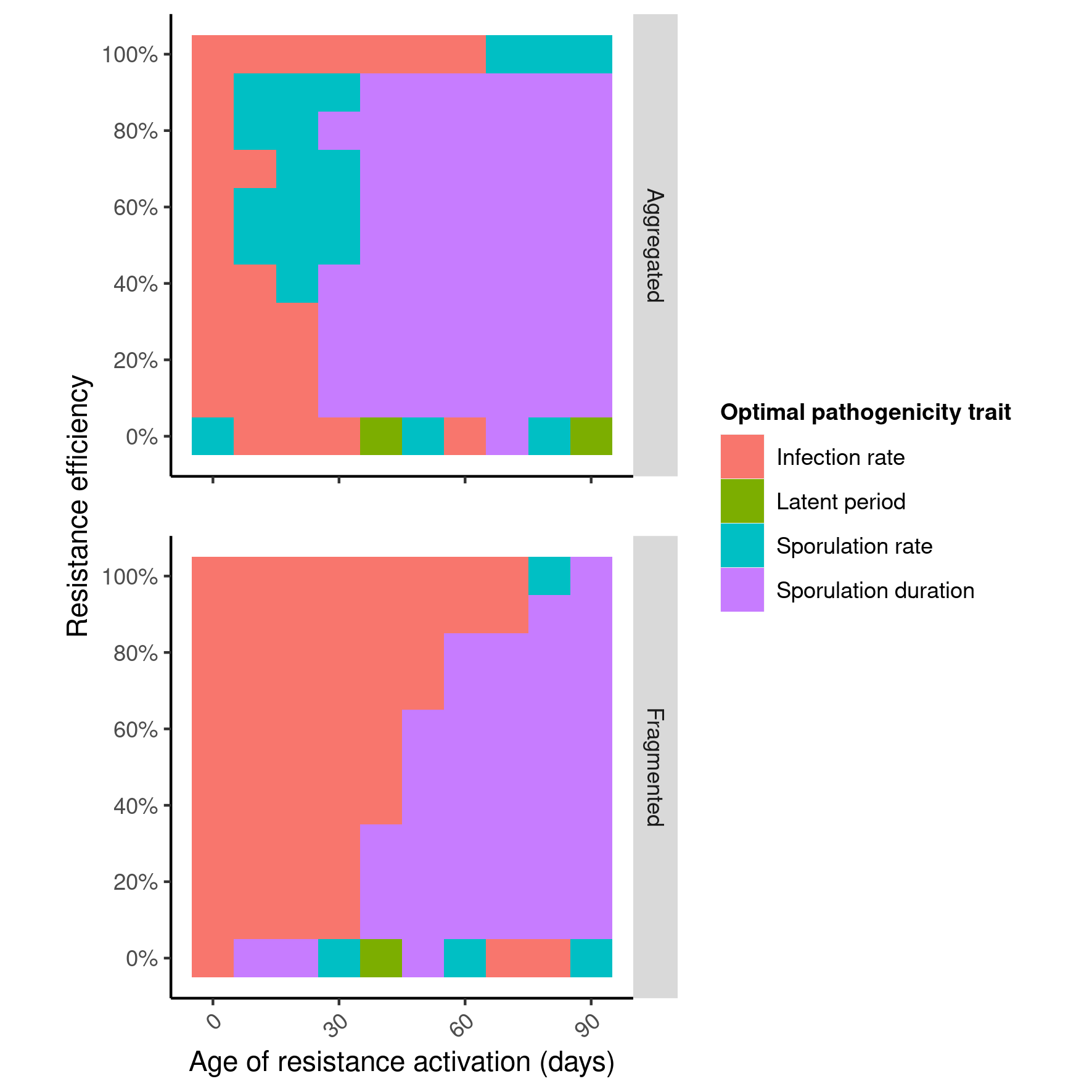 Figure S1. Heatmaps indicating the optimal pathogenicity trait targeted by an APR gene with respect to the level of epidemiological control (i.e., disease limitation, measured by the Green Leaf Area, ‘GLA’) on the resistant cultivar in the absence of pathogen evolution for different levels of resistance efficiency (vertical axis) and  resistance ion (horizontal axis), for strong (top) or weak (bottom) levels of spatial aggregation. 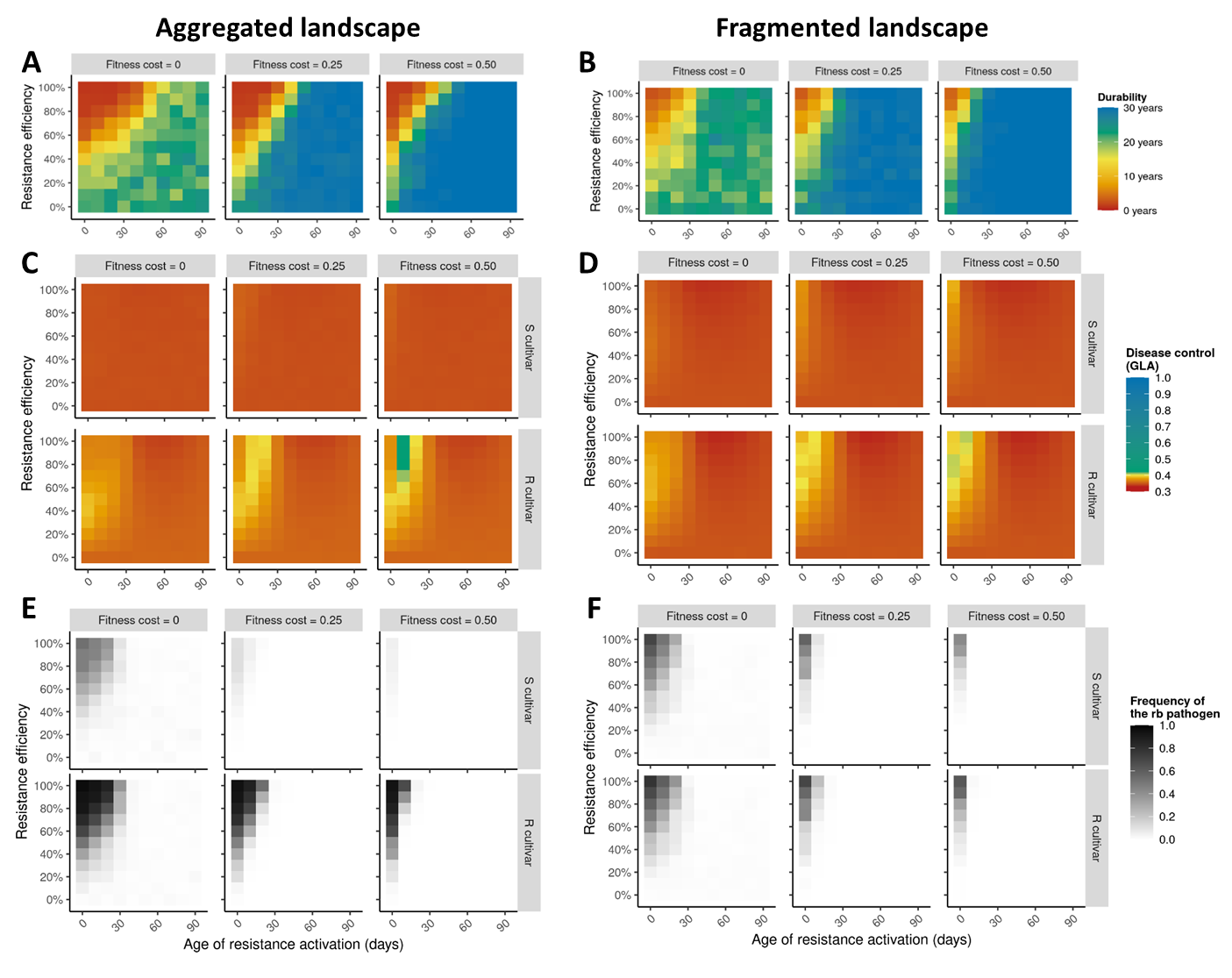 Figure S2. Heatmaps of the levels of evolutionary control (resistance durability as measured by the number of years before the emergence of the resistance-breaking (‘rb’) pathogen genotype, panels A and B), epidemiological control (i.e. disease limitation, measured by the Green Leaf Area (‘GLA’) on the susceptible (‘S’) and the resistant (‘R’) cultivars, panels C and D) and average frequency of the rb pathogen (panels E and F) for different levels of resistance efficiency (vertical axis),  resistance ion (horizontal axis) and fitness cost of pathogen adaptation (columns), for strong (panels A, C, E) or weak (B, D, F) levels of spatial aggregation. The target pathogenicity trait is the latent period duration. 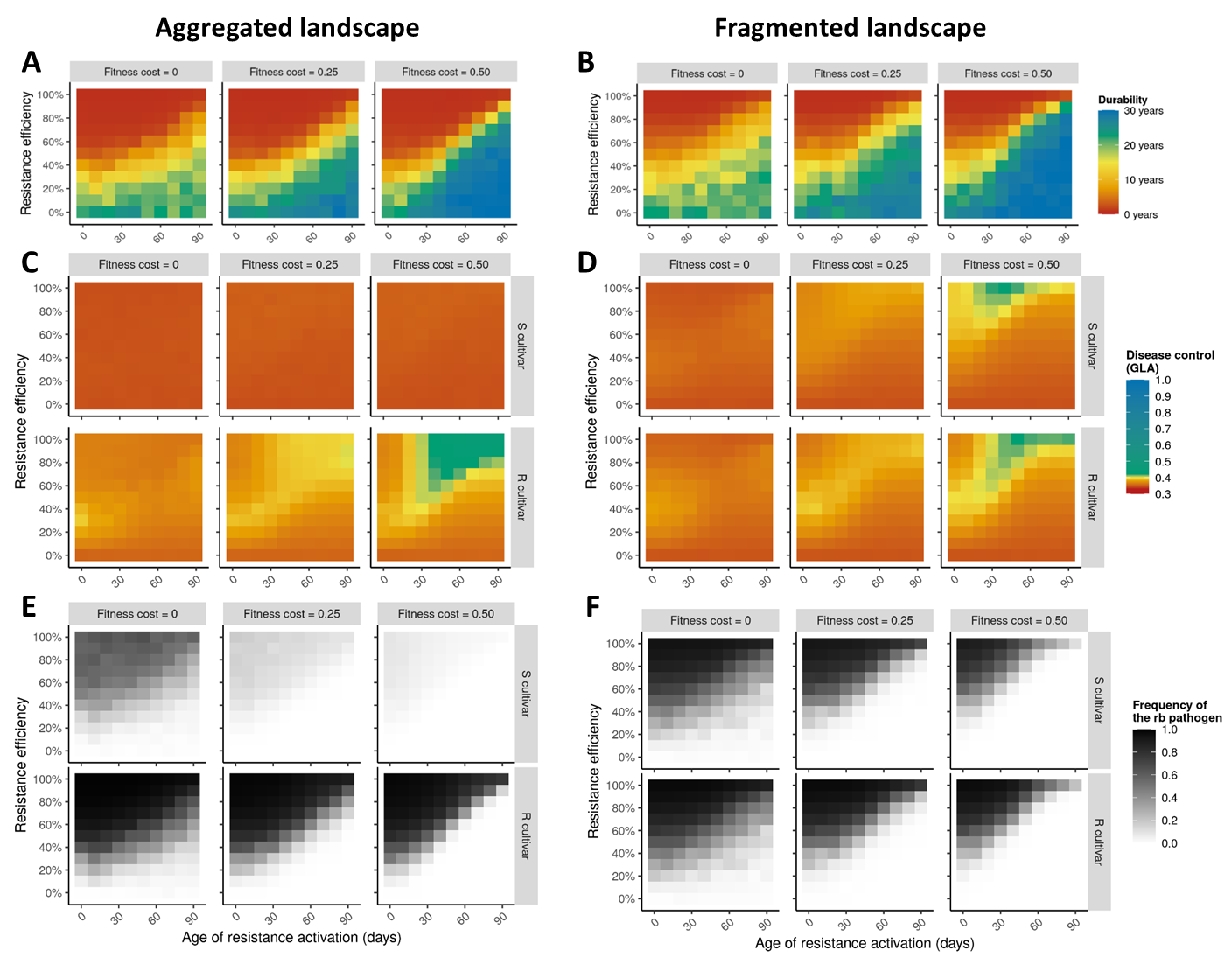 Figure S3. Heatmaps of the levels of evolutionary control (resistance durability as measured by the number of years before the emergence of the resistance-breaking (‘rb’) pathogen genotype, panels A and B), epidemiological control (i.e. disease limitation, measured by the Green Leaf Area (‘GLA’) on the susceptible (‘S’) and the resistant (‘R’) cultivars, panels C and D) and average frequency of the rb pathogen (panels E and F) for different levels of resistance efficiency (vertical axis),  resistance ion (horizontal axis) and fitness cost of pathogen adaptation (columns), for strong (panels A, C, E) or weak (B, D, F) levels of spatial aggregation. The target pathogenicity trait is the sporulation rate.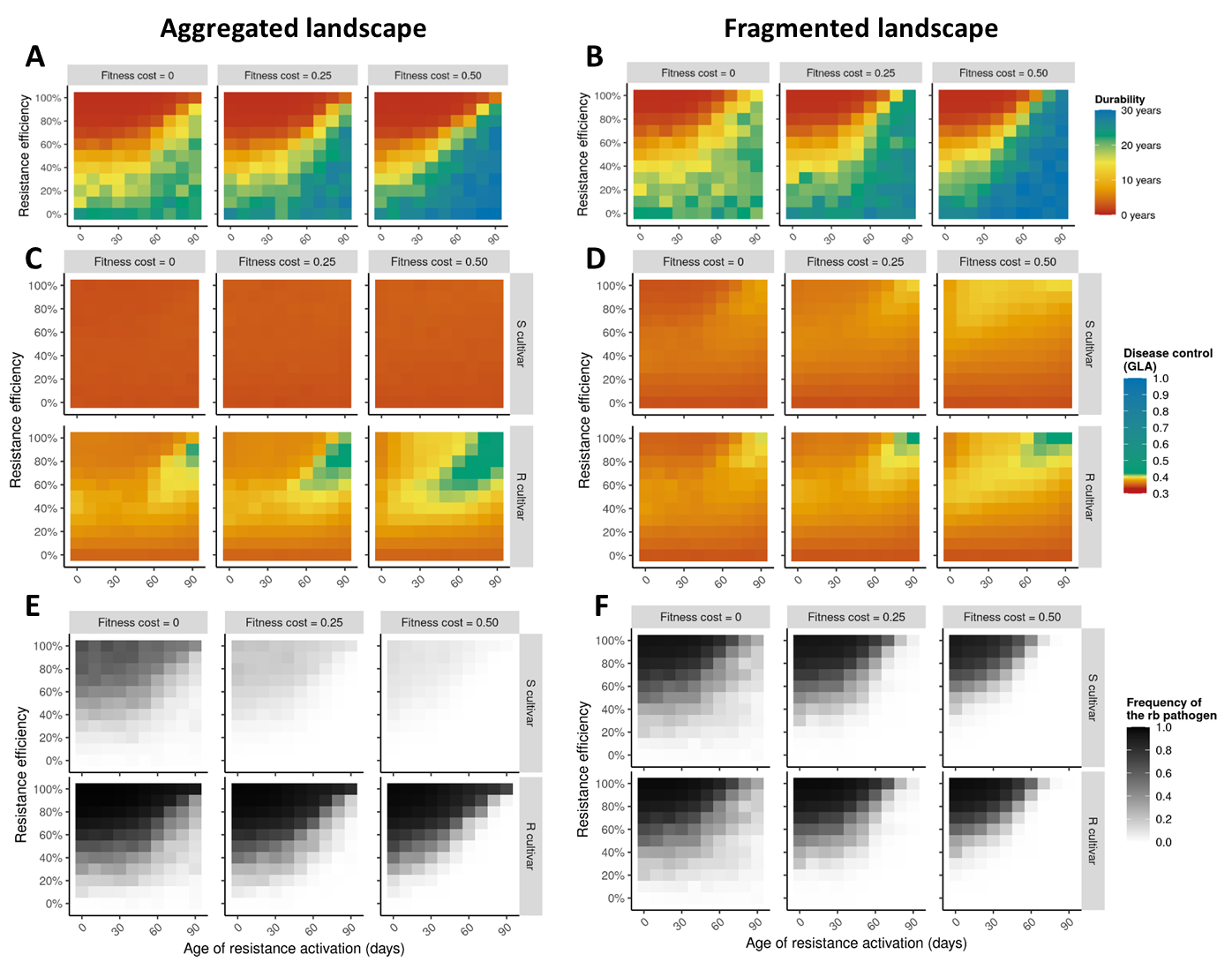 Figure S4. Heatmaps of the levels of evolutionary control (resistance durability as measured by the number of years before the emergence of the resistance-breaking (‘rb’) pathogen genotype, panels A and B), epidemiological control (i.e. disease limitation, measured by the Green Leaf Area (‘GLA’) on the susceptible (‘S’) and the resistant (‘R’) cultivars, panels C and D) and average frequency of the rb pathogen (panels E and F) for different levels of resistance efficiency (vertical axis),  resistance ion (horizontal axis) and fitness cost of pathogen adaptation (columns), for strong (panels A, C, E) or weak (B, D, F) levels of spatial aggregation. The target pathogenicity trait is the sporulation duration. 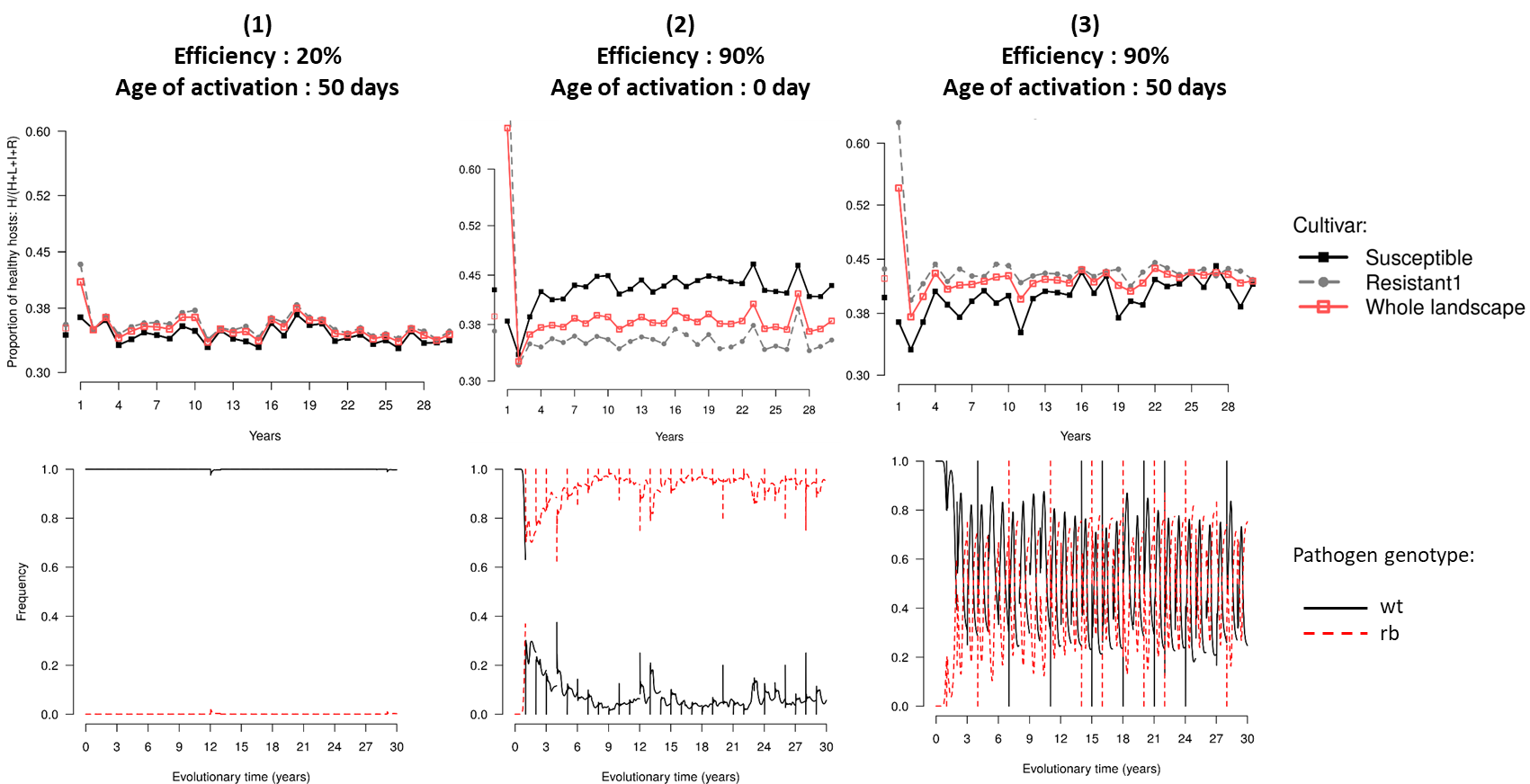 Figure S5. Epidemiological outcome (represented by the relative Green Leaf Area, top line) and dynamics of pathogen genotype frequencies (bottom line, ‘wt’ refers to the wild-type and ‘rb’ to the resistance-breaking pathogen genotype) in three examples of simulations where a single APR is deployed in a susceptible landscape with low level of spatial aggregation. Situations 1, 2 and 3 are pointed in Figure 3. The pathogenicity trait targeted by resistance is the infection rate and the fitness cost of adaptation is θ=0.50.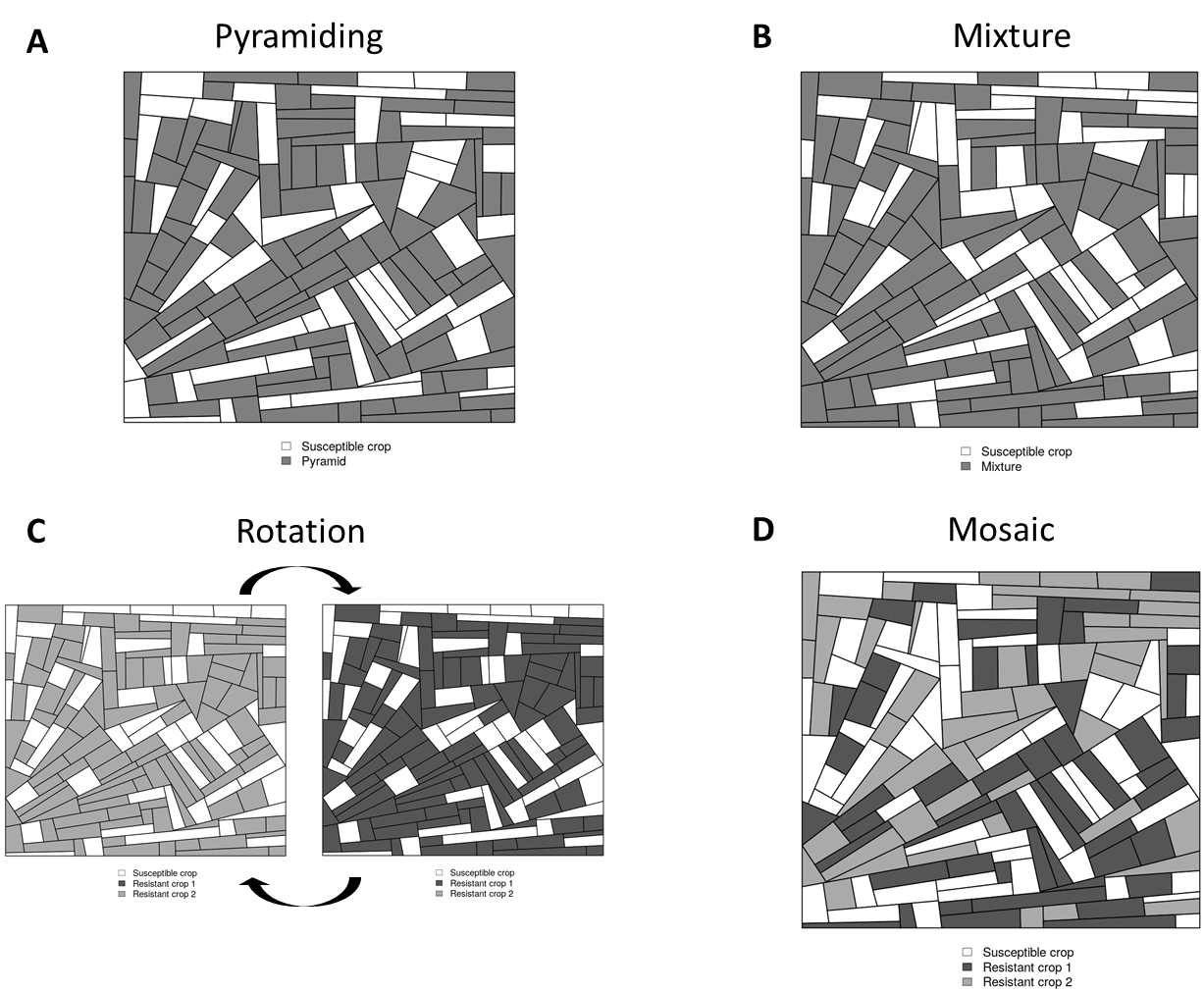 Figure S6. Example of simulated fragmented landscapes used in Experiment 3 (APR + MG). For all deployment strategies, 1/3 of the landscape was composed of the susceptible cultivar. The remaining 2/3 were occupied either by: A) a single cultivar carrying the two genes (pyramid strategy); B) a mixture (in every field) of two resistant cultivars in balanced proportions (each cultivar carrying one of the two genes); C) a rotation of these two resistant cultivars (every year); or D) a mosaic of the two resistant cultivars in balanced proportions (every cultivar representing 1/3 of the landscape area).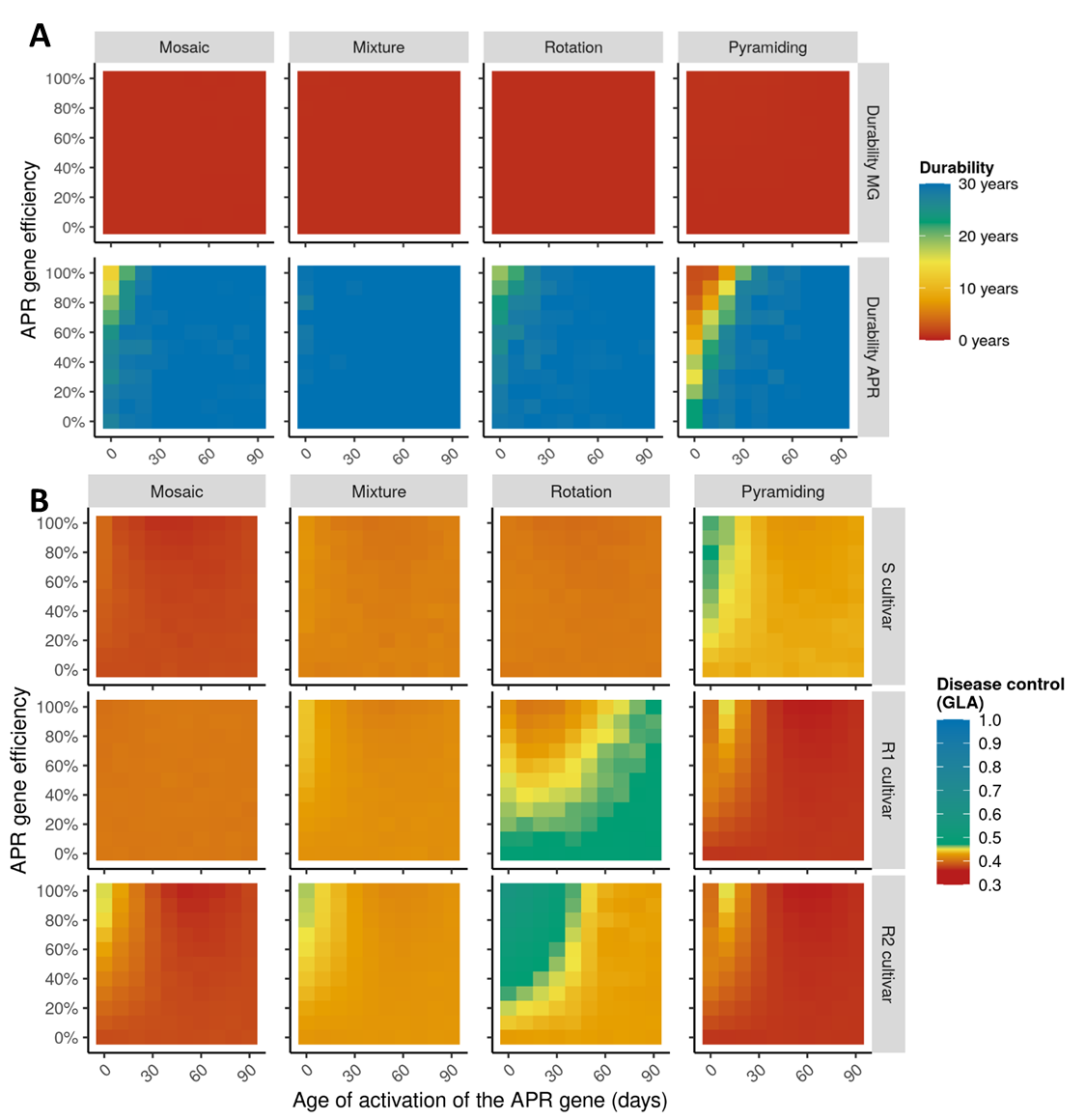 Figure S7. Heatmaps showing the levels of A) evolutionary control (resistance durability, measured by the number of years before the emergence of resistance-breaking genotypes) and B) epidemiological control (i.e., disease limitation, measured by the Green Leaf Area, ‘GLA’) on a susceptible cultivar ‘S’, a resistant cultivar ‘R1’ carrying a completely efficient major gene (‘MG’) and a resistant cultivar ‘R2’ carrying an APR gene, for different levels of APR efficiency (vertical axis),  APR ion (horizontal axis) and deployment strategies (columns; note that for pyramiding, R1 and R2 refer to the same cultivar). The target pathogenicity trait of the APR gene is the latent period duration, the level of spatial aggregation is low, and the fitness cost is 0.50.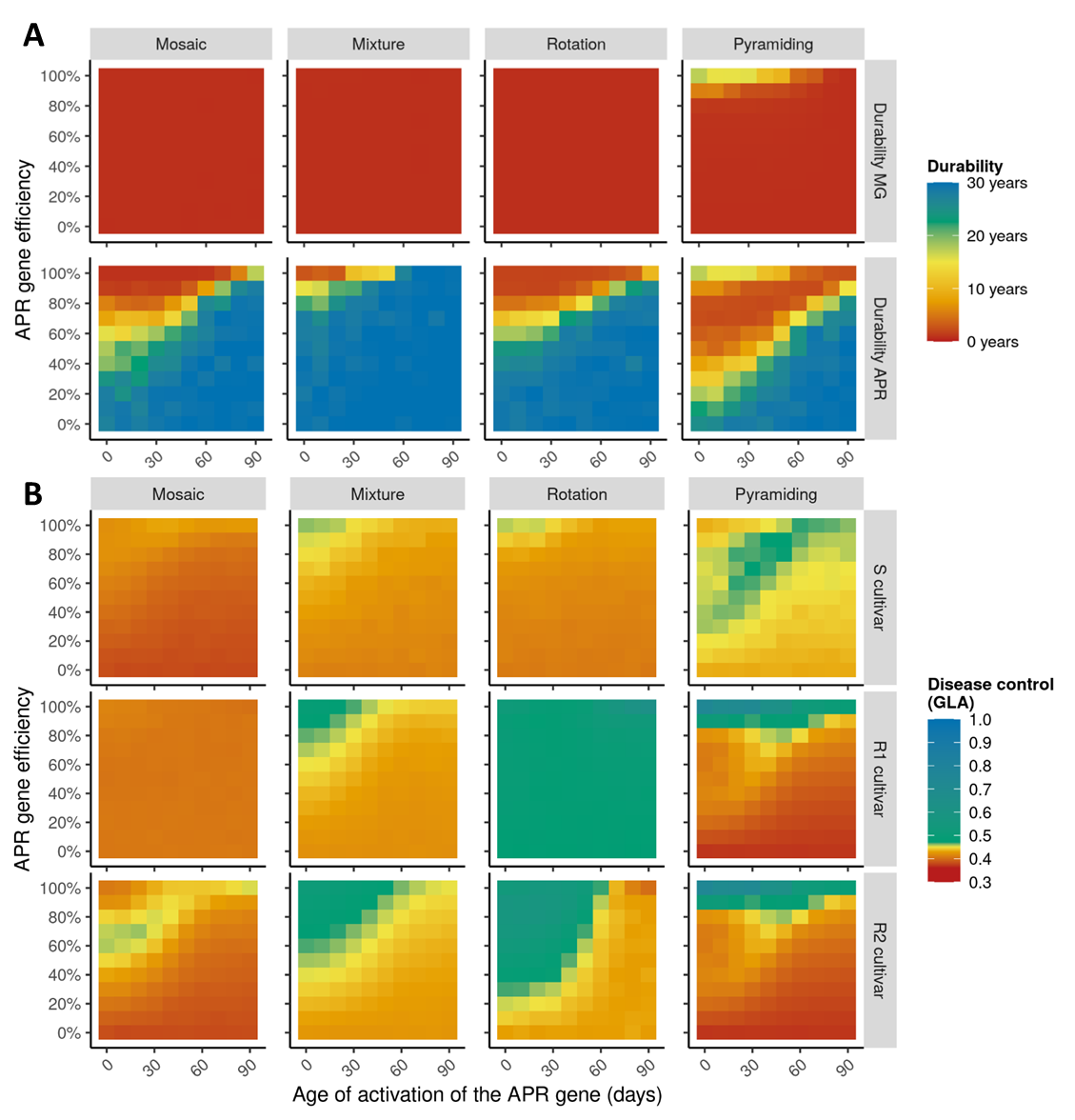 Figure S8. Heatmaps showing the levels of A) evolutionary control (resistance durability, measured by the number of years before the emergence of resistance-breaking genotypes) and B) epidemiological control (i.e., disease limitation, measured by the Green Leaf Area, ‘GLA’) on a susceptible cultivar ‘S’, a resistant cultivar ‘R1’ carrying a completely efficient major gene (‘MG’) and a resistant cultivar ‘R2’ carrying an APR gene, for different levels of APR efficiency (vertical axis),  APR ion (horizontal axis) and deployment strategies (columns; note that for pyramiding, R1 and R2 refer to the same cultivar). The target pathogenicity trait of the APR gene is the sporulation rate, the level of spatial aggregation is low, and the fitness cost is 0.50.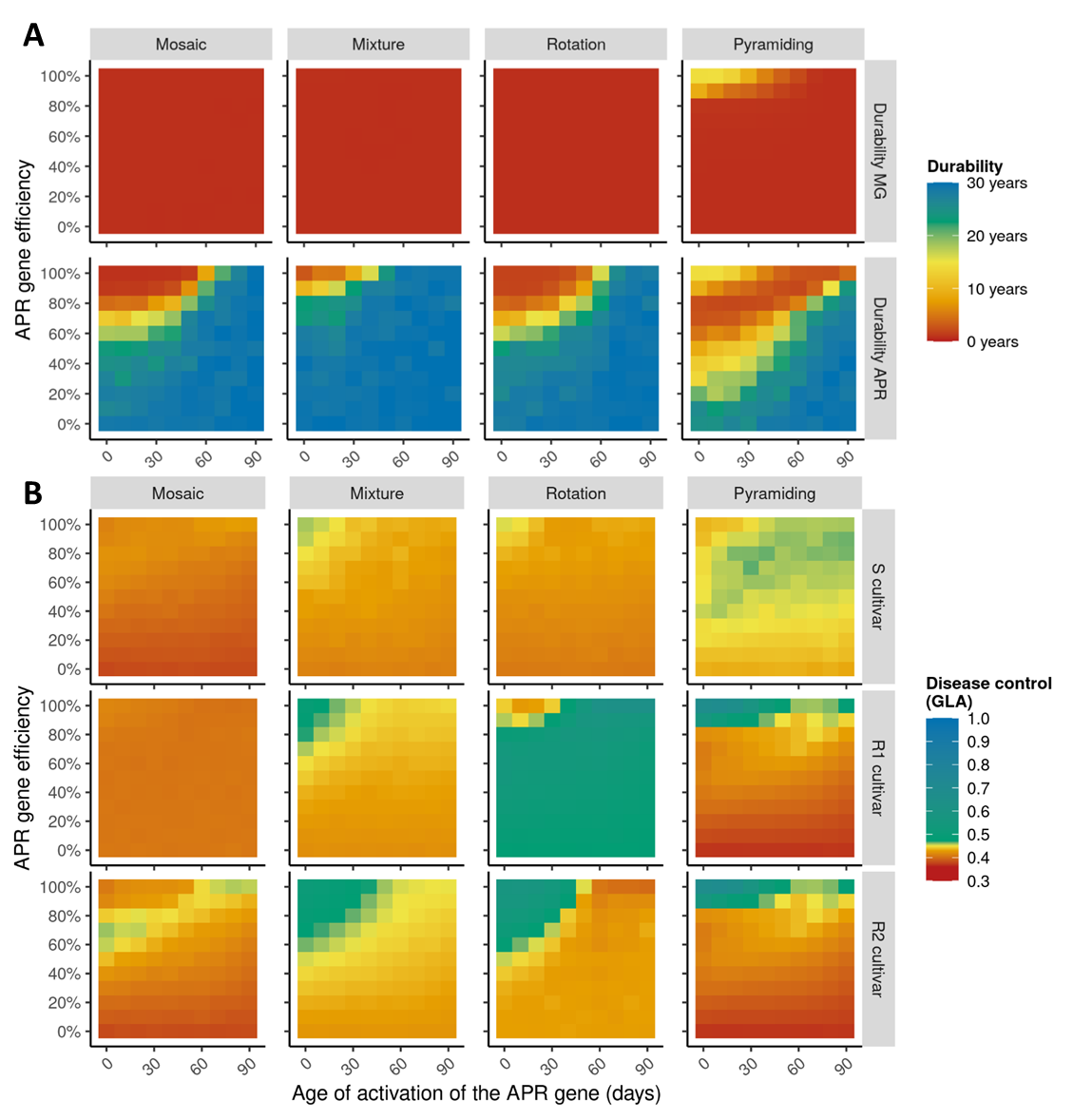 Figure S9. Heatmaps showing the levels of A) evolutionary control (resistance durability, measured by the number of years before the emergence of resistance-breaking genotypes) and B) epidemiological control (i.e., disease limitation, measured by the Green Leaf Area, ‘GLA’) on a susceptible cultivar ‘S’, a resistant cultivar ‘R1’ carrying a completely efficient major gene (‘MG’) and a resistant cultivar ‘R2’ carrying an APR gene, for different levels of APR efficiency (vertical axis),  APR ion (horizontal axis) and deployment strategies (columns; note that for pyramiding, R1 and R2 refer to the same cultivar). The target pathogenicity trait of the APR gene is the sporulation duration, the level of spatial aggregation is low, and the fitness cost is 0.50.Table S1. Observed ranges of infection rate, latent period duration, sporulation rate and sporulation duration for rust fungi (genus Puccinia) measured in different cultivars of wheat and barley. For a given study, different lines refer to different trials carried out in different conditions (time, temperature, pathogen genotype, leaf stage). Footnotes indicate when the measured variable is not exactly the same as the one used in the landsepi model (and of which a definition is given in the first line of the table).a in black a review of the literature, in green and blue experiments carried out in field and greenhouse conditions, respectively.b lesion density (nb lesions/surf. unit).c germination rate (prop. germinated spores).d latent period measured in hours.e latent period measured in degree-days.f latent period measured with the nb. of days until first sporulating lesions.g latent period measured with the nb. of hours until first sporulating lesions.h lesion size (surface or distance unit).i total sporulation per lesion (mass unit of spores/lesion).j computed from total sporulation per lesion / sporulation duration (nb spores/lesion/day).ParameterExperiment 1(single APR gene, no evolution)Experiment 2(single APR gene)Experiment 3(major gene + APR gene)Pathogen parametersPathogen parametersPathogen parametersPathogen parametersDispersal scale parameter (a) a404040Width of the dispersal kernel tail (b) a777Maximal expected infection rate0.40 spore-10.40 spore-10.40 spore-1Minimal expected latent period duration10 days10 days10 daysVariance of the latent period duration9 days9 days9 daysMaximal expected sporulation duration24 days24 days24 daysVariance of the sporulation duration105 days105 days105 daysMaximal expected sporulation rate3.125 spores.day-13.125 spores.day-13.125 spores.day-1Initial probability of infection of susceptible hosts5.10-45.10-45.10-4Off-season survival probability10-410-410-4Landscape organisation bLandscape organisation bLandscape organisation bLandscape organisation bNumber of fields in the landscape c155; 154; 152; 153; 156155; 154; 152; 153; 156155; 154; 152; 153; 156Deployment strategyMosaicMosaicMosaic, mixture, rotation, pyramidProportion of landscape area covered by the susceptible cultivar1/31/31/3Level of spatial aggregationlow; highlow; highlowMajor gene resistanceMajor gene resistanceMajor gene resistanceMajor gene resistanceTarget pathogenicity trait--Infection rateResistance efficiency --1.00Expected  resistance ion--0 dayVariance of the  resistance ion--Equal to the expected timeAdult plant resistanceAdult plant resistanceAdult plant resistanceAdult plant resistanceTarget pathogenicity traitInfection rate; latent period duration; sporulation rate; sporulation durationInfection rate; latent period duration; sporulation rate; sporulation durationInfection rate; latent period duration; sporulation rate; sporulation durationResistance efficiency0.00; 0.10; 0.20; 0.30; 0.40; 0.50; 0.60; 0.70; 0.80; 0.90; 1.000.00; 0.10; 0.20; 0.30; 0.40; 0.50; 0.60; 0.70; 0.80; 0.90; 1.000.00; 0.10; 0.20; 0.30; 0.40; 0.50; 0.60; 0.70; 0.80; 0.90; 1.00Expected  resistance ion0; 10; 20; 30; 40; 50; 60; 70; 80; 90 days0; 10; 20; 30; 40; 50; 60; 70; 80; 90 days0; 10; 20; 30; 40; 50; 60; 70; 80; 90 daysVariance of the  resistance ion fEqual to the expected timeEqual to the expected timeEqual to the expected timePathogen evolutionary ability gPathogen evolutionary ability gPathogen evolutionary ability gPathogen evolutionary ability gMutation probability h010-410-4Fitness cost of adaptation (θ) i-0.00, 0.25; 0.500.50PathogenHostNb of host genotypesNb of pathogen genotypesInfection rate
(Prop. of inoculated spores resulting in a lesion)Infection rate
(Prop. of inoculated spores resulting in a lesion)Infection rate
(Prop. of inoculated spores resulting in a lesion)Latent period
(Nb days from inoculation to onset of 50% of sporulating lesions)Latent period
(Nb days from inoculation to onset of 50% of sporulating lesions)Latent period
(Nb days from inoculation to onset of 50% of sporulating lesions)Sporulation rate
(Nb spores/lesion/day)Sporulation rate
(Nb spores/lesion/day)Sporulation rate
(Nb spores/lesion/day)Sporulation duration
(Nb days from end of latent period to end of sporulation)Sporulation duration
(Nb days from end of latent period to end of sporulation)Sporulation duration
(Nb days from end of latent period to end of sporulation)Reference aPathogenHostNb of host genotypesNb of pathogen genotypesMaxMinEffect sizeMinMaxEffect sizeMaxMinEffect sizeMaxMinEffect sizeP. hordeiBarley61-60% b95%-50%-30%(Parlevliet JE, 1979), table 4P. striiformisWheat1015,85 b0,33 b-94%(Broers LHM et al., 1996), Table 6P. striiformisWheat1018,63 b0,67 b-92%(Broers LHM et al., 1996), Table 6P. striiformisWheat22113,20 b3,30 b-75%10,321,0104%(Qamar M et al., 2012), Tables 1 & 2P. striiformisWheat22113,60 b4,70 b-65%8,514,469%(Qamar M et al., 2012), Tables 1 & 2P. striiformisWheat22117,00 b11,90 b-30%8,211,945%(Qamar M et al., 2012), Tables 1 & 2P. triticinaWheat22136,70 b8,20 b-78%9,318,7101%(Qamar M et al., 2012), Tables 3 & 4P. triticinaWheat22145,00 b11,30 b-75%8,912,743%(Qamar M et al., 2012), Tables 3 & 4P. triticinaWheat22146,70 b26,30 b-44%8,210,022%(Qamar M et al., 2012), Tables 3 & 4P. triticinaWheat1620,13030,0002-100%198,2 d296,1 d49%(Denissen CJM, 1993), Table 4P. striiformisBarley11117,50 b1,20 b-93%12,114,923%0,79 h0,29 h-63%(Richardson KL et al., 2006), Fig 3P. triticinaWheat810,8490,143-83%156,4 e214,0 e37%15,83 i5,12 i-68%(Azzimonti G et al., 2013), Table 3P. triticinaWheat810,6960,101-85%153,9 e210,9 e37%17,73 i5,13 i-71%(Azzimonti G et al., 2013), Table 3P. triticinaWheat810,8300,281-66%157,0 e193,2 e23%20,85 i7,72 i-63%(Azzimonti G et al., 2013), Table 3P. striiformisWheat514,10 b2,10 b-49%12,6 f13,9 f10%(Cromey MG, 1992), Table 1 & 2P. striiformisWheat713,50 b0,60 b-83%12,2 f16,5 f35%0,51 h0,25 h-51%(Cromey MG, 1992), Table 1 & 2P. striiformisWheat310,684 c0,631 c-8%12,03 f13,20 f10%(Elahinia SA & JP Tewari, 2005), Tables 1 & 2P. striiformisWheat310,597 c0,565 c-5%14,11 f17,18 f22%(Elahinia SA & JP Tewari, 2005), Tables 1 & 2P. striiformisWheat310,673 c0,623 c-7%12,40 f13,51 f9%(Elahinia SA & JP Tewari, 2005), Tables 1 & 2P. striiformisWheat310,593 c0,558 c-6%14,27 f17,40 f22%(Elahinia SA & JP Tewari, 2005), Tables 1 & 2P. triticinaWheat1318 b13 b-28%147,7 e156,5 e6%305 i198 i-35%(Pariaud B et al., 2009), Table 5P. triticinaWheat1318 b15 b-17%93 i47 i-49%(Pariaud B et al., 2009), Table 5P. triticinaWheat1380 b33 b-59%(Pariaud B et al., 2009), Table 5P. graminisWheat735,80 b3,60 b-38%0,44 i0,17 i-61%(Mortensen K & GJ Green, 1978), Tables 3, 4, 5, 6, 7P. graminisWheat735,70 b1,60 b-72%0,82 i0,38 i-54%(Mortensen K & GJ Green, 1978), Tables 3, 4, 5, 6, 7P. graminisWheat735,20 b0,40 b-92%0,91 i0,20 i-78%(Mortensen K & GJ Green, 1978), Tables 3, 4, 5, 6, 7P. graminisWheat731,36 b0,18 b-87%1,70 i0,75 i-56%(Mortensen K & GJ Green, 1978), Tables 3, 4, 5, 6, 7P. graminisWheat731,57 b0,07 b-96%1,87 i0,16 i-91%(Mortensen K & GJ Green, 1978), Tables 3, 4, 5, 6, 7P. graminisWheat731,18 b0,01 b-99%2,62 i0,08 i-97%(Mortensen K & GJ Green, 1978), Tables 3, 4, 5, 6, 7P. graminisWheat733,18 b0,13 b-96%(Mortensen K & GJ Green, 1978), Tables 3, 4, 5, 6, 7P. graminisWheat732,65 b0,06 b-98%(Mortensen K & GJ Green, 1978), Tables 3, 4, 5, 6, 7P. graminisWheat732,12 b0,01 b-100%(Mortensen K & GJ Green, 1978), Tables 3, 4, 5, 6, 7P. striiformisBarley16123,10 b0,01 b-100%8,69,510%(Sandoval-Islas JS et al., 2007), Tables 6, 7, 8P. striiformisBarley16114,00 b0,00 b-100%15,724,455%(Sandoval-Islas JS et al., 2007), Tables 6, 7, 8P. striiformisBarley16116,426,059%(Sandoval-Islas JS et al., 2007), Tables 6, 7, 8P. striiformisWheat10123,00 b0,00 b-100%10,713,526%60 h15 h-75%(Broers LHM, 1997), Tables 1, 3, 4P. striiformisWheat10114,60 b0,10 b-99%13,716,823%93 h26 h-72%(Broers LHM, 1997), Tables 1, 3, 4P. striiformisWheat10113,519,141%97 h13 h-87%(Broers LHM, 1997), Tables 1, 3, 4P. striiformisWheat10112,619,656%138 h18 h-87%(Broers LHM, 1997), Tables 1, 3, 4P. striiformisWheat12111,4 f13,8 f21%(Park RF & RG Rees, 1989), Table 5P. striiformisWheat12111,2 f14,5 f29%(Park RF & RG Rees, 1989), Table 5P. striiformisWheat12111,8 f14,5 f23%(Park RF & RG Rees, 1989), Table 5P. striiformisWheat3112,5 f18,2 f46%(Quan W et al., 2013), Table 3P. striiformisWheat3112,5 f17,8 f42%(Quan W et al., 2013), Table 3P. striiformisWheat3113,2 f19,2 f45%(Quan W et al., 2013), Table 3P. striiformisWheat5112,5 f18,8 f50%(Quan W et al., 2013), Table 3P. striiformisWheat111319,2 g460,8 g44%64,86 h19,45 h-70%(Sørensen CK et al., 2014), Fig 2P. striiformisWheat111319,2 g465,6 g46%71,35 h10,81 h-85%(Sørensen CK et al., 2014), Fig 2P. striiformisWheat11112,5 f20,1 f61%(Ma H & RP Singh, 1996), Table 3P. striiformisWheat11112,6 f17,5 f39%(Ma H & RP Singh, 1996), Table 3P. reconditaWheat318,38,86%600,22 j214,51 j-64%17,814,2-20%(Tomerlin JR et al., 1983), Table 1 & 2P. reconditaWheat3110,111,615%83,69 j19,91 j-76%37,333,9-9%(Tomerlin JR et al., 1983), Table 1 & 2P. reconditaWheat318,39,110%160,78 j48,85 j-70%21,418,3-14%(Tomerlin JR et al., 1983), Table 1 & 2P. triticinaWheat41149 d177 d19%(Rimé D et al., 2005), Fig 1P. triticinaWheat577,7512,6063%(Lehman JS & G Shaner, 1998), Fig 1